Практическое пособиеСоставление календарно-тематического планированиякоррекционно-образовательной деятельности по формированиюзвуковой культуры речи, лексико-грамматических компонентови связной речи в средней группе для детей с общим недоразвитием речив соответствии с требованиями ФГОСавтор-составитель: учитель-логопед МБДОУ «Детский сад № 2 «Алёнушка»Сикан Н.М.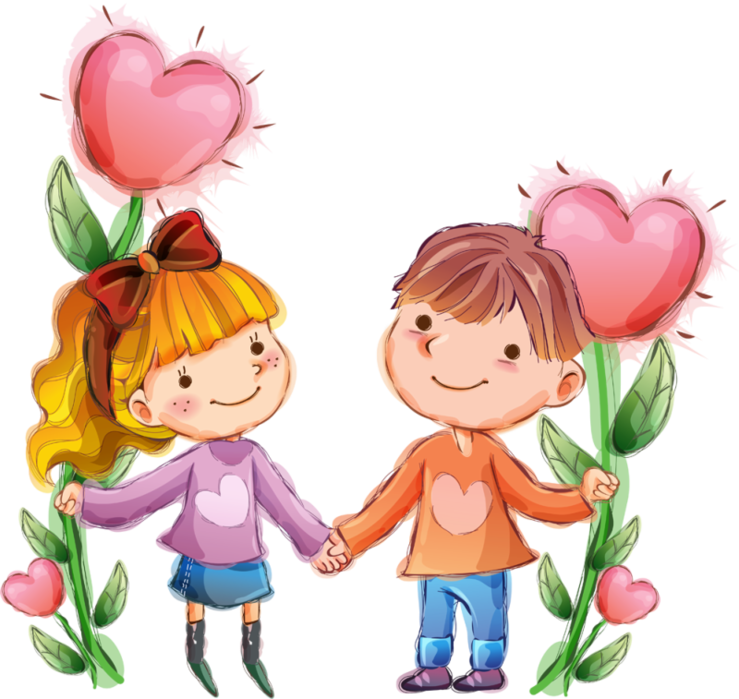                                            2018Пояснительная записка:          Вступление в силу нового закона «Об Образовании в Российской Федерации» требует введения в деятельность общеобразовательного учреждения (работающего с обучающимися с ограниченными возможностями здоровья) разработку нового планирования для обучения лиц с ограниченными возможностями здоровья с учетом особенностей их психофизического развития, индивидуальных возможностей и при необходимости обеспечивающее коррекцию нарушений развития и социальную адаптацию указанных лиц.Календарно-тематическое планирование разработано с учётом нового закона «Об образовании в Российской Федерации» и направлено на решение задач ФГОС ДО. Целью данного плана является построение системы коррекционно-развивающей работы в логопедических группах для детей с общим недоразвитием речи в 4-ёх летнем возрасте. Направлен на выравнивание речевого и психофизического развития детей и обеспечивает их всестороннее гармоничное развитие.Настоящее планирование позволит наиболее рационально организовать работу группы для детей с ОНР, сэкономить время логопеда на подготовку к занятиям, обеспечить единство их требований в формировании полноценной речевой деятельности, создать предпосылки для дальнейшего обучения.    Основные задачи календарно-тематического планирования:Устранение дефектов звукопроизношения (воспитание артикуляционных навыков, звукопроизношения, слоговой структуры)  развитие фонематического слуха (способность осуществлять операции различения и узнавания фонем, составляющих звуковую оболочку слова).Развитие навыков звукового анализа (специальные умственные действия по дифференциации фонем и установлению звуковой структуры слова)Развитие понимания речи.Уточнение, расширение и обогащение лексического запаса дошкольников с ОНР.Формирование грамматического строя речи.Развитие связной речи дошкольников.Развитие коммуникативности, успешности в общении.     Содержание логопедических занятий определяется задачами коррекционного обучения детей:      Выделяются следующие виды подгрупповых логопедических занятий по формированию:словарного запаса;грамматически правильной речи;связной речи;звукопроизношения, развитию фонематического слуха и слоговой структуры.Подгрупповые занятия проводятся логопедом в соответствии с расписанием.         Календарно-тематическое планирование сформировано как план логопедической и психолого-педагогической поддержки позитивной социализации и индивидуализации, развития личности детей дошкольного возраста, страдающих ОНР и определяет комплекс основных характеристик дошкольного образования (объём, содержание и планируемые результаты в виде целевых ориентиров дошкольного образования). Содержание соответствует основным положениям возрастной психологии и дошкольной педагогик и выстроено по принципу развивающего образования.         Общая характеристика детей со вторым уровнем речевого развития (по Р.Е. Левиной)Данный уровень определяется как начатки общеупотребительной речи, отличительной чертой которой является наличие двух-, трёх-, а иногда даже и четырёхсловной фразы.Активный словарь детей расширяется не только за счет существительных и глаголов, но и за счет использования некоторых прилагательных (преимущественно качественных) и наречий. В результате коррекционно-логопедической работы дети начинают употреблять личные местоимения, изредка предлоги и союзы в элементарных значениях.Пояснение слова иногда сопровождается жестом (слово чулок — нога и жест надевания чулка, режет хлеб — хлеб, ножик и жест резания). Нередко нужное слово заменяется названием сходного предмета с добавлением частицы не (помидор — яблоко не).В речи детей встречаются отдельные формы словоизменения, наблюдаются попытки изменять слова по родам, числам и падежам, глаголы — по временам, но часто эти попытки оказываются неудачными.Существительные употребляются в основном в именительном падеже, глаголы — в инфинитиве или в форме 3-го лица единственного и множественного числа настоящего времени. При этом глаголы могут не согласовываться с существительными в числе и роде.Употребление существительных в косвенных падежах носит случайный характер. Фраза, как правило, бывает аграмматичной (играет с мячику). Также аграмматично изменение имен существительных по числам (две уши). Форму прошедшего времени глагола дети нередко заменяют формой настоящего времени и наоборот (например, Витя елку иду).В речи детей встречаются взаимозамены единственного и множественного числа глаголов (кончилась чашки), смешение глаголов прошедшего времени мужского и женского рода (например, мама купил).Средний род глаголов прошедшего времени в активной речи детей не употребляется.Прилагательные используются детьми значительно реже, чем существительные и глаголы, они могут не согласовываться в предложении с другими словами (вкусная грибы).Предлоги в речи детей встречаются редко, часто заменяются или опускаются (собака живет на будке, я был елка).Союзами и частицами дети пользуются крайне редко.Обнаруживаются попытки найти нужную грамматическую форму слова, но эти попытки чаще всего бывают неуспешными (например, при составлении предложения по картинке: на...на...стала лето...лета...лето).Способами словообразования дети не владеют.У детей начинает формироваться фразовая речь. Они начинают более или менее развернуто рассказывать о хорошо знакомых событиях, о семье, о себе, о товарищах. Однако в их речи еще очень отчетливо проявляются недостатки: незнание многих слов, неправильное произношение звуков, нарушение структуры слов, аграмматизмы.Понимание речи детьми улучшается, расширяется их пассивный словарь. Они начинают различать некоторые грамматические формы, но это различение неустойчиво. Дети способны дифференцировать формы единственного и множественного числа существительных и глаголов, мужского и женского рода глаголов прошедшего времени, особенно с ударными окончаниями. Они начинают ориентироваться не только на лексическое значение, но и на смыслоразличительные морфологические элементы. В тоже время у них отсутствует понимание форм числа и рода прилагательных, значения предлогов они различают только в хорошо знакомых ситуациях.Звукопроизношение у детей значительно нарушено. Обнаруживается их неподготовленность к овладению звуковым анализом и синтезом. В то же время отмечается более точная дифференциация звуковой стороны речи. Дети могут определять правильно и неправильно произносимые звуки. Количество неправильно произносимых звуков в детской речи достигает 16-20. Нарушенными чаще оказываются звуки [С], [С'], [З], [З'], [Ц], [Ш], [Ж], [Ч], [Щ][Р], [Р'], [Т], [Т'], [Д], [Д'], [Г], [Г']. Для детей характерны замены твердых согласных мягкими и наоборот. Гласные артикулируются неотчетливо.Между изолированным воспроизведением звуков и их употреблением в речи существуют резкие расхождения. Несформированность звукопроизношения у детей ярко проявляется при произнесении слов и предложений.Детям доступно воспроизведение слоговой структуры слов, но звуковой состав этих слов является диффузным. Они правильно передают звуковой состав односложных слов без стечения согласных (мак), в то же время повторить двусложные слова, состоящие из прямых слогов, во многих случаях не могут (ваза — вая).Дети испытывают ярко выраженные затруднения при воспроизведении звукового состава двусложных слов, включающих обратный и прямой слог. Количество слогов в слове сохраняется, но звуковой состав слов, последовательность звуков и слогов воспроизводятся неверно: окно — кано. При повторении двусложных слов с закрытым и прямым слогом в речи детей часто обнаруживается выпадение звуков: банка — бака. Наибольшие затруднения вызывает у детей произнесение односложных и двусложных слов со стечением согласных. В их речи часто наблюдается пропуск нескольких звуков: звезда — вида.В трехсложных словах дети, наряду с искажением и пропуском звуков, допускают перестановки слогов или опускают их совсем: голова — ава, коволя. Искажения в трехсложных словах по сравнению с двусложными более выражены. Четырех-, пятисложные слова произносятся детьми искаженно, происходит упрощение многосложной структуры: велосипед — сипед, тапитет. Еще более часто нарушается произнесение слов во фразовой речи. Нередко слова, которые произносились правильно либо с большими искажениями, во фразе теряют всякое сходство с исходным словом:В клетке лев. — Клеки вефь.Недостаточное усвоение звукового состава слов задерживает формирование словаря детей и овладение ими грамматическим строем, о чем свидетельствуют смешения значений слов (грива понимается как грибы, шерсть как шесть). Список использованных источниковНищева Н.В. Примерная адаптированная программа коррекционно-развивающей работы в логопедической группе детского сада с тяжёлыми нарушениями речи (ОНР).  СПб., 2014.Нищева Н.В. Программа коррекционно-развивающей работы в логопедической группе детского сада для детей с общим недоразвитием речи (с 4-7 лет). СПб., 2006. Нищева Н.В. Система коррекционной работы в логопедической группе для детей с общим недоразвитием речи. СПб., 2005.Примерная основная общеобразовательная программа дошкольного образования «От рождения до школы» / Под. ред. Н.Е. Вераксы, М.А. Васильевой, Т.С. Комаровой. М., 2009.  Филичева Т.Б., Чиркина Г.В., Туманова Т.В. Воспитание и обучение детей дошкольного возраста с ОНР. Программно-методические рекомендации. М., 2009.Филичева Т.Б., Чиркина Г.В. Устранение ОНР у детей дошкольного возраста. М., 2009.Тема «Огород. Овощи»                             Время проведения: 3 Неделя сентябряТема «Огород. Овощи»                             Время проведения: 3 Неделя сентябряТема «Огород. Овощи»                             Время проведения: 3 Неделя сентябряТема «Огород. Овощи»                             Время проведения: 3 Неделя сентябряЗадачи1. Коррекционно-образовательные:-  расширение представлений детей об овощах, месте их произрастания, существенных признаках (цвет, форма, вкус);- уточнение и расширение словаря по теме;- совершенствование грамматического строя речи, учить образовывать множественное число существительных, образование формы родительного падежа существительных, - учить образовывать существительные с уменьшительно-ласкательными суффиксами; 2. Коррекционно-развивающие:- Активизация речевой деятельности детей развитие зрительного и слухового внимания, общей, тонкой и артикуляционной моторики;- Формировать навык самоконтроля.3. Коррекционно-воспитательные:- формирование положительной установки на участие в занятии, доброжелательных отношений, навыков сотрудничества.1. Коррекционно-образовательные:-  расширение представлений детей об овощах, месте их произрастания, существенных признаках (цвет, форма, вкус);- уточнение и расширение словаря по теме;- совершенствование грамматического строя речи, учить образовывать множественное число существительных, образование формы родительного падежа существительных, - учить образовывать существительные с уменьшительно-ласкательными суффиксами; 2. Коррекционно-развивающие:- Активизация речевой деятельности детей развитие зрительного и слухового внимания, общей, тонкой и артикуляционной моторики;- Формировать навык самоконтроля.3. Коррекционно-воспитательные:- формирование положительной установки на участие в занятии, доброжелательных отношений, навыков сотрудничества.1. Коррекционно-образовательные:-  расширение представлений детей об овощах, месте их произрастания, существенных признаках (цвет, форма, вкус);- уточнение и расширение словаря по теме;- совершенствование грамматического строя речи, учить образовывать множественное число существительных, образование формы родительного падежа существительных, - учить образовывать существительные с уменьшительно-ласкательными суффиксами; 2. Коррекционно-развивающие:- Активизация речевой деятельности детей развитие зрительного и слухового внимания, общей, тонкой и артикуляционной моторики;- Формировать навык самоконтроля.3. Коррекционно-воспитательные:- формирование положительной установки на участие в занятии, доброжелательных отношений, навыков сотрудничества.ТипызанятийФормирование фонематической системы речиРазвитие экспрессивной речиФормирование лексико-грамматических средств языкаРазвитие экспрессивной речиФормирование лексико-грамматических средств языкаКол-во11Программное  содержание1.Познакомить с многообразием слов.2.Учить внимательно, слушать текст.1.Рассматривание овощей. 2.Актуализация словаря.3.Образование множественного числа существительных по теме «Овощи».4.Образование формы родительного падежа существительных.1.Обучение отгадыванию загадок об овощах.2.Закрепление название овощей;-цвет-форма-вкус3.Образование существительных с уменьшительно-ласкательными суффиксами.4.Развитие тактильных ощущений.Программное  содержание1.Обучение отгадыванию загадок об овощах.2.Закрепление название овощей;-цвет-форма-вкус3.Образование существительных с уменьшительно-ласкательными суффиксами.4.Развитие тактильных ощущений.Тема: «Сад. Фрукты»                                   Время проведения:  4  Неделя сентябряТема: «Сад. Фрукты»                                   Время проведения:  4  Неделя сентябряТема: «Сад. Фрукты»                                   Время проведения:  4  Неделя сентябряТема: «Сад. Фрукты»                                   Время проведения:  4  Неделя сентябряЗадачи1.Коррекционно-образовательные:-  расширение представлений детей об овощах, месте их произрастания, существенных признаках (цвет, форма, вкус);-  уточнение и расширение словаря по теме;-  учить согласовывать существительные с прилагательными в роде и числе;-  учить образовывать существительные с уменьшительно-ласкательными суффиксами;- познакомить с многообразием слов;2. Коррекционно-развивающие:- формировать умение понимать учебную задачу;- развитие зрительного внимания, общей и тонкой моторики.3. Коррекционно-воспитательные:- Воспитание бережного отношения к природе.1.Коррекционно-образовательные:-  расширение представлений детей об овощах, месте их произрастания, существенных признаках (цвет, форма, вкус);-  уточнение и расширение словаря по теме;-  учить согласовывать существительные с прилагательными в роде и числе;-  учить образовывать существительные с уменьшительно-ласкательными суффиксами;- познакомить с многообразием слов;2. Коррекционно-развивающие:- формировать умение понимать учебную задачу;- развитие зрительного внимания, общей и тонкой моторики.3. Коррекционно-воспитательные:- Воспитание бережного отношения к природе.1.Коррекционно-образовательные:-  расширение представлений детей об овощах, месте их произрастания, существенных признаках (цвет, форма, вкус);-  уточнение и расширение словаря по теме;-  учить согласовывать существительные с прилагательными в роде и числе;-  учить образовывать существительные с уменьшительно-ласкательными суффиксами;- познакомить с многообразием слов;2. Коррекционно-развивающие:- формировать умение понимать учебную задачу;- развитие зрительного внимания, общей и тонкой моторики.3. Коррекционно-воспитательные:- Воспитание бережного отношения к природе.Типызанятий    Формирование фонематической системы речиРазвитие экспрессивной речи.Формирование лексико-грамматических средств языкаРазвитие экспрессивной речи.Формирование лексико-грамматических средств языкаКол-во11Программное содержание1.Учить понимать и правильно употреблять термин «слово».1.Расширение словаря. 2.Узнавание фруктов по описанию.3.Образование множественного числа существительных по теме «фрукты».4.Учить согласовывать существительные с прилагательными в роде и числе;1.Рассматривание картин по теме.2.Составление простых предложений по вопросам.3. Образование формы родительного падежа существительных.4.Образование существительных с уменьшительно-ласкательными суффиксами.Тема: «Золотая осень»                                                  Время проведения:  1  Неделя октябряТема: «Золотая осень»                                                  Время проведения:  1  Неделя октябряТема: «Золотая осень»                                                  Время проведения:  1  Неделя октябряТема: «Золотая осень»                                                  Время проведения:  1  Неделя октябряЗадачи1. Коррекционно- образовательные:-  формирование представлений об осени, о признаках осени;- закладывать основы экологического воспитания;- расширение словаря за счёт прилагательных: (хмурый,  дождливый, солнечный, пасмурный,  ветреный),  наречий: (пасмурно, дождливо,  ветрено);- обучение отгадыванию загадок об осени;- продолжать знакомство с многообразием слов; 2. Коррекционно-развивающие:- активизация речевой деятельности;- развитие речевого слуха, зрительного восприятия и внимания;- развитие общей и мимической моторики, умения сочетать речь с движением;3. Коррекционно-воспитательные:- формирование положительной установки на участие в занятии;- воспитание бережного отношения к природе;1. Коррекционно- образовательные:-  формирование представлений об осени, о признаках осени;- закладывать основы экологического воспитания;- расширение словаря за счёт прилагательных: (хмурый,  дождливый, солнечный, пасмурный,  ветреный),  наречий: (пасмурно, дождливо,  ветрено);- обучение отгадыванию загадок об осени;- продолжать знакомство с многообразием слов; 2. Коррекционно-развивающие:- активизация речевой деятельности;- развитие речевого слуха, зрительного восприятия и внимания;- развитие общей и мимической моторики, умения сочетать речь с движением;3. Коррекционно-воспитательные:- формирование положительной установки на участие в занятии;- воспитание бережного отношения к природе;1. Коррекционно- образовательные:-  формирование представлений об осени, о признаках осени;- закладывать основы экологического воспитания;- расширение словаря за счёт прилагательных: (хмурый,  дождливый, солнечный, пасмурный,  ветреный),  наречий: (пасмурно, дождливо,  ветрено);- обучение отгадыванию загадок об осени;- продолжать знакомство с многообразием слов; 2. Коррекционно-развивающие:- активизация речевой деятельности;- развитие речевого слуха, зрительного восприятия и внимания;- развитие общей и мимической моторики, умения сочетать речь с движением;3. Коррекционно-воспитательные:- формирование положительной установки на участие в занятии;- воспитание бережного отношения к природе;Типы занятийФормирование фонематической системы речиРазвитие экспрессивной речи.Формирование лексико-грамматических средств языкаРазвитие экспрессивной речи.Формирование лексико-грамматических средств языкаКол-во11Программное содержание1.Продолжать учить понимать и правильно употреблять термин «слово».1.Рассматривание картин по теме «Осень».2.Расширение словаря за счёт прилагательных, наречий, обозначающих состояние погоды;1.Обучение отгадыванию загадок об осени с опорой на наглядный материал;2.Образование относительных прилагательных и введение их в речь;Тема: «Деревья»                                                  Время проведения: 2  Неделя октябряТема: «Деревья»                                                  Время проведения: 2  Неделя октябряТема: «Деревья»                                                  Время проведения: 2  Неделя октябряТема: «Деревья»                                                  Время проведения: 2  Неделя октябряЗадачи1. Коррекционно-образовательные:- расширение словаря по теме за счёт названия деревьев: (берёза, рябина, дуб, клён, ель);- совершенствование грамматического строя речи: учить образовывать существительные с уменьшительно-ласкательными суффиксами, образование множественного числа существительных;- учить согласовывать существительные   мужского рода с прилагательными;- знакомство со звуками окружающего мира;2. Коррекционно-развивающие:- воспитание длительного плавного выдоха, развитие речевого слуха, мышления, памяти, артикуляционной, тонкой и общей моторики;3. Коррекционно-воспитательные:- воспитание бережного отношения к природе;1. Коррекционно-образовательные:- расширение словаря по теме за счёт названия деревьев: (берёза, рябина, дуб, клён, ель);- совершенствование грамматического строя речи: учить образовывать существительные с уменьшительно-ласкательными суффиксами, образование множественного числа существительных;- учить согласовывать существительные   мужского рода с прилагательными;- знакомство со звуками окружающего мира;2. Коррекционно-развивающие:- воспитание длительного плавного выдоха, развитие речевого слуха, мышления, памяти, артикуляционной, тонкой и общей моторики;3. Коррекционно-воспитательные:- воспитание бережного отношения к природе;1. Коррекционно-образовательные:- расширение словаря по теме за счёт названия деревьев: (берёза, рябина, дуб, клён, ель);- совершенствование грамматического строя речи: учить образовывать существительные с уменьшительно-ласкательными суффиксами, образование множественного числа существительных;- учить согласовывать существительные   мужского рода с прилагательными;- знакомство со звуками окружающего мира;2. Коррекционно-развивающие:- воспитание длительного плавного выдоха, развитие речевого слуха, мышления, памяти, артикуляционной, тонкой и общей моторики;3. Коррекционно-воспитательные:- воспитание бережного отношения к природе;ТипызанятийФормирование фонематической системы речиРазвитие экспрессивной речи.Формирование лексико-грамматических средств языкаРазвитие экспрессивной речи.Формирование лексико-грамматических средств языкаКол-во11Программное содержание1.Учить сравнивать слова по звучанию.2.Учить подбирать слова-друзья на основе зрительно-воспринимаемой информации, на слух.1.Актуализация словаря по теме.2.Рассматривание листьев: берёзы, рябины, дуба, клёна, ели.3.Учить образовывать существительные с уменьшительно-ласкательными суффиксами.1. Совершенствование грамматического строя речи (согласование существительных с прилагательными).2.Образование множественного числа существительных.Тема: «Грибы»                                               Время проведения: 3 Неделя октябряТема: «Грибы»                                               Время проведения: 3 Неделя октябряТема: «Грибы»                                               Время проведения: 3 Неделя октябряТема: «Грибы»                                               Время проведения: 3 Неделя октябряЗадачи1. Коррекционно- образовательные:- расширить представления детей о грибах, месте их произрастания;- уточнить, расширить и активизировать словарь;- введения понятия «звук»;- продолжить сравнивать слова по звучанию;- звук «а»;- образование имена существительные во множественном числе.- учить составлять простые предложения;2. Коррекционно-развивающие:- активизация речевой деятельности детей; развивать слуховое внимание и слуховую память;- совершенствовать общую (на логопедическом материале) и мелкую моторику (на материале пальчиковых игр).3. Коррекционно-воспитательные:- воспитывать навыки общения, сотрудничества, чувство доброжелательности;- воспитывать бережное отношение к природе.1. Коррекционно- образовательные:- расширить представления детей о грибах, месте их произрастания;- уточнить, расширить и активизировать словарь;- введения понятия «звук»;- продолжить сравнивать слова по звучанию;- звук «а»;- образование имена существительные во множественном числе.- учить составлять простые предложения;2. Коррекционно-развивающие:- активизация речевой деятельности детей; развивать слуховое внимание и слуховую память;- совершенствовать общую (на логопедическом материале) и мелкую моторику (на материале пальчиковых игр).3. Коррекционно-воспитательные:- воспитывать навыки общения, сотрудничества, чувство доброжелательности;- воспитывать бережное отношение к природе.1. Коррекционно- образовательные:- расширить представления детей о грибах, месте их произрастания;- уточнить, расширить и активизировать словарь;- введения понятия «звук»;- продолжить сравнивать слова по звучанию;- звук «а»;- образование имена существительные во множественном числе.- учить составлять простые предложения;2. Коррекционно-развивающие:- активизация речевой деятельности детей; развивать слуховое внимание и слуховую память;- совершенствовать общую (на логопедическом материале) и мелкую моторику (на материале пальчиковых игр).3. Коррекционно-воспитательные:- воспитывать навыки общения, сотрудничества, чувство доброжелательности;- воспитывать бережное отношение к природе.Типы занятийФормирование фонематической системы речиРазвитие экспрессивной речи.Формирование лексико-грамматических средств языкаРазвитие экспрессивной речи.Формирование лексико-грамматических средств языкаКол-во11Программное содержание1.Введения понятия «звук».2.Учить детей выделять звук «а» из ряда гласных, из слогов, слов.1.Рассматривание картин по теме, расширение и актуализация словаря.2.Продолжить учить образовывать имена существительные во множественном числе.1.Обучение отгадыванию загадок по лексической теме.2.Обучение детей составлению простых предложений по вопросам с опорой на наглядный материал.Тема: «Одежда»                                               Время проведения: 4 Неделя октябряТема: «Одежда»                                               Время проведения: 4 Неделя октябряТема: «Одежда»                                               Время проведения: 4 Неделя октябряТема: «Одежда»                                               Время проведения: 4 Неделя октябряЗадачи1. Коррекционно-образовательные:- дать детям представление об одежде, её назначении, деталях, из которых она состоит;- закрепление в речи существительного с обобщающим значением одежда»- знакомство со звуком «у»;- совершенствование грамматического строя речи»- учить повторять за логопедом рассказ – описание (2-3 предложения);2. Коррекционно-развивающие:- учить координировать речь с движением, совершенствовать артикуляционную общую и мелкую моторику;- формировать навык самоконтроля и самооценки;3. Коррекционно-воспитательные:- воспитывать бережное и аккуратное отношение к вещам;1. Коррекционно-образовательные:- дать детям представление об одежде, её назначении, деталях, из которых она состоит;- закрепление в речи существительного с обобщающим значением одежда»- знакомство со звуком «у»;- совершенствование грамматического строя речи»- учить повторять за логопедом рассказ – описание (2-3 предложения);2. Коррекционно-развивающие:- учить координировать речь с движением, совершенствовать артикуляционную общую и мелкую моторику;- формировать навык самоконтроля и самооценки;3. Коррекционно-воспитательные:- воспитывать бережное и аккуратное отношение к вещам;1. Коррекционно-образовательные:- дать детям представление об одежде, её назначении, деталях, из которых она состоит;- закрепление в речи существительного с обобщающим значением одежда»- знакомство со звуком «у»;- совершенствование грамматического строя речи»- учить повторять за логопедом рассказ – описание (2-3 предложения);2. Коррекционно-развивающие:- учить координировать речь с движением, совершенствовать артикуляционную общую и мелкую моторику;- формировать навык самоконтроля и самооценки;3. Коррекционно-воспитательные:- воспитывать бережное и аккуратное отношение к вещам;Типы занятийФормирование фонематической системы речиРазвитие экспрессивной речи.Формирование лексико-грамматических средств языкаРазвитие экспрессивной речи.Формирование лексико-грамматических средств языкаКол-во111Программное содержание1.Учить правильно и чётко произносить звуки «а, у».2.Учить детей выделять звук «у» из ряда гласных, из слогов, слов в начальной ударной позиции.1.Расширение и конкретизация словаря по теме «одежда».2.Образование имён существительных во множественном числе.3.Образование имён существительных с уменьшительно-ласкательными суффиксами.1.Расширение словаря.2.Учить повторению за логопедом рассказа - описания (2-3 предложения);3.Образование формы родительного падежа имён существительных множественного числа.Тема: «Посуда»                                               Время проведения: 1 Неделя ноябряТема: «Посуда»                                               Время проведения: 1 Неделя ноябряТема: «Посуда»                                               Время проведения: 1 Неделя ноябряТема: «Посуда»                                               Время проведения: 1 Неделя ноябряЗадачи1. Коррекционно-образовательные:- дать детям представление о посуде, названии, назначении, частях из которых она состоит;- познакомить детей со сказкой К.И. Чуковского «Федорино горе»;- ввести в словарь обобщающие понятия (посуда, кухонная посуда, столовая посуда, чайная посуда);- дифференциация звуков «а – у»;- совершенствование грамматического строя речи;- продолжать учить повторять за логопедом рассказ – описание (2-3 предложения);2. Коррекционно-развивающие:- развитие речевого дыхания, артикуляционной, тонкой и общей моторики;-зрительного внимания;3. Коррекционно-воспитательные:- формирование навыков сотрудничества, положительной установки на участие в занятии, инициативности, самостоятельности;1. Коррекционно-образовательные:- дать детям представление о посуде, названии, назначении, частях из которых она состоит;- познакомить детей со сказкой К.И. Чуковского «Федорино горе»;- ввести в словарь обобщающие понятия (посуда, кухонная посуда, столовая посуда, чайная посуда);- дифференциация звуков «а – у»;- совершенствование грамматического строя речи;- продолжать учить повторять за логопедом рассказ – описание (2-3 предложения);2. Коррекционно-развивающие:- развитие речевого дыхания, артикуляционной, тонкой и общей моторики;-зрительного внимания;3. Коррекционно-воспитательные:- формирование навыков сотрудничества, положительной установки на участие в занятии, инициативности, самостоятельности;1. Коррекционно-образовательные:- дать детям представление о посуде, названии, назначении, частях из которых она состоит;- познакомить детей со сказкой К.И. Чуковского «Федорино горе»;- ввести в словарь обобщающие понятия (посуда, кухонная посуда, столовая посуда, чайная посуда);- дифференциация звуков «а – у»;- совершенствование грамматического строя речи;- продолжать учить повторять за логопедом рассказ – описание (2-3 предложения);2. Коррекционно-развивающие:- развитие речевого дыхания, артикуляционной, тонкой и общей моторики;-зрительного внимания;3. Коррекционно-воспитательные:- формирование навыков сотрудничества, положительной установки на участие в занятии, инициативности, самостоятельности;Типы занятийФормирование фонематической системы речиРазвитие экспрессивной речи.Формирование лексико-грамматических средств языкаРазвитие экспрессивной речи.Формирование лексико-грамматических средств языкаКол-во111Программное содержание1.Учить дифференцировать звуки [а – у] в ряде гласных, из слогов, слов в начальной ударной позиции.1.Расширение и актуализация словаря.2.Учить образовывать иена существительные во множественном числе в именительном падеже и Множественное число глаголов.1.Образование и употребление в речи имён существительных в форме родительного падежа единственного числа со значением отсутствия.2.Обучение составлению загадок-описаний по образцу. Тема: «Игрушки»                                               Время проведения: 2 Неделя ноябряТема: «Игрушки»                                               Время проведения: 2 Неделя ноябряТема: «Игрушки»                                               Время проведения: 2 Неделя ноябряТема: «Игрушки»                                               Время проведения: 2 Неделя ноябряТема: «Игрушки»                                               Время проведения: 2 Неделя ноябряЗадачи1. Коррекционно-образовательные:- уточнение, расширение и обобщение представлений детей об игрушках, материалах, из которых они сделаны, частях из которых они состоят. Формирование обобщающего понятия «игрушки».  Уточнение и расширение словаря;- анализ и синтез слияния звуков «ау»;- совершенствование грамматического строя речи, слоговой структуры слова;- употребление в речи предлогов [в, на];- продолжать учить повторять за логопедом рассказ – описание ( 3 предложения);2. Коррекционно-развивающие:- развитие речевого дыхания, артикуляционной, тонкой и общей моторики;-зрительного внимания, элементарных математических представлений;3. Коррекционно-воспитательные:- формировать умение понимать учебную задачу и выполнять её самостоятельно.1. Коррекционно-образовательные:- уточнение, расширение и обобщение представлений детей об игрушках, материалах, из которых они сделаны, частях из которых они состоят. Формирование обобщающего понятия «игрушки».  Уточнение и расширение словаря;- анализ и синтез слияния звуков «ау»;- совершенствование грамматического строя речи, слоговой структуры слова;- употребление в речи предлогов [в, на];- продолжать учить повторять за логопедом рассказ – описание ( 3 предложения);2. Коррекционно-развивающие:- развитие речевого дыхания, артикуляционной, тонкой и общей моторики;-зрительного внимания, элементарных математических представлений;3. Коррекционно-воспитательные:- формировать умение понимать учебную задачу и выполнять её самостоятельно.1. Коррекционно-образовательные:- уточнение, расширение и обобщение представлений детей об игрушках, материалах, из которых они сделаны, частях из которых они состоят. Формирование обобщающего понятия «игрушки».  Уточнение и расширение словаря;- анализ и синтез слияния звуков «ау»;- совершенствование грамматического строя речи, слоговой структуры слова;- употребление в речи предлогов [в, на];- продолжать учить повторять за логопедом рассказ – описание ( 3 предложения);2. Коррекционно-развивающие:- развитие речевого дыхания, артикуляционной, тонкой и общей моторики;-зрительного внимания, элементарных математических представлений;3. Коррекционно-воспитательные:- формировать умение понимать учебную задачу и выполнять её самостоятельно.1. Коррекционно-образовательные:- уточнение, расширение и обобщение представлений детей об игрушках, материалах, из которых они сделаны, частях из которых они состоят. Формирование обобщающего понятия «игрушки».  Уточнение и расширение словаря;- анализ и синтез слияния звуков «ау»;- совершенствование грамматического строя речи, слоговой структуры слова;- употребление в речи предлогов [в, на];- продолжать учить повторять за логопедом рассказ – описание ( 3 предложения);2. Коррекционно-развивающие:- развитие речевого дыхания, артикуляционной, тонкой и общей моторики;-зрительного внимания, элементарных математических представлений;3. Коррекционно-воспитательные:- формировать умение понимать учебную задачу и выполнять её самостоятельно.Типы занятийФормирование фонематической системы речиРазвитие экспрессивной речи.Формирование лексико-грамматических средств языкаРазвитие экспрессивной речи.Формирование лексико-грамматических средств языкаРазвитие экспрессивной речи.Формирование лексико-грамматических средств языкаКол-во111Программное содержание1.Продолжать учить дифференцировать звуки [а – у] в ряде гласных, из слогов, слов в начальной ударной позиции.2.Анализ и синтез слияния звуков [ау].1.Расширение словаря по теме.2.Учить образовывать относительные прилагательные.1. Учить повторению за логопедом рассказа – описания об игрушки              (3 предложения).2.Учить правильно употреблять в речи предлоги [в, на].1. Учить повторению за логопедом рассказа – описания об игрушки              (3 предложения).2.Учить правильно употреблять в речи предлоги [в, на].Тема: «Обувь»                                               Время проведения: 3 Неделя ноябряТема: «Обувь»                                               Время проведения: 3 Неделя ноябряТема: «Обувь»                                               Время проведения: 3 Неделя ноябряТема: «Обувь»                                               Время проведения: 3 Неделя ноябряЗадачи1. Коррекционно-образовательные:- Расширение и конкретизация представлений об обуви, её назначении, деталях, из которых она состоит;-Закрепление в речи существительных с обобщающим значением;- слияние звуков [ау]. [уа];- совершенствование грамматического строя речи, слоговой структуры слова;- согласование существительных с прилагательными;-закрепления умения различать предметы жёлтого и зелёного цветов;2. Коррекционно-развивающие:- активизация речевой деятельности детей; развивать слуховое внимание и слуховую память;- совершенствовать общую (на логопедическом материале) и мелкую моторику ( на материале пальчиковых игр ).3. Коррекционно-воспитательные:-формирование навыков сотрудничества, положительной установки на участие в занятии, инициативности, самостоятельности;1. Коррекционно-образовательные:- Расширение и конкретизация представлений об обуви, её назначении, деталях, из которых она состоит;-Закрепление в речи существительных с обобщающим значением;- слияние звуков [ау]. [уа];- совершенствование грамматического строя речи, слоговой структуры слова;- согласование существительных с прилагательными;-закрепления умения различать предметы жёлтого и зелёного цветов;2. Коррекционно-развивающие:- активизация речевой деятельности детей; развивать слуховое внимание и слуховую память;- совершенствовать общую (на логопедическом материале) и мелкую моторику ( на материале пальчиковых игр ).3. Коррекционно-воспитательные:-формирование навыков сотрудничества, положительной установки на участие в занятии, инициативности, самостоятельности;1. Коррекционно-образовательные:- Расширение и конкретизация представлений об обуви, её назначении, деталях, из которых она состоит;-Закрепление в речи существительных с обобщающим значением;- слияние звуков [ау]. [уа];- совершенствование грамматического строя речи, слоговой структуры слова;- согласование существительных с прилагательными;-закрепления умения различать предметы жёлтого и зелёного цветов;2. Коррекционно-развивающие:- активизация речевой деятельности детей; развивать слуховое внимание и слуховую память;- совершенствовать общую (на логопедическом материале) и мелкую моторику ( на материале пальчиковых игр ).3. Коррекционно-воспитательные:-формирование навыков сотрудничества, положительной установки на участие в занятии, инициативности, самостоятельности;Типы занятийФормирование фонематической системы речиРазвитие экспрессивной речи.Формирование лексико-грамматических средств языкаРазвитие экспрессивной речи.Формирование лексико-грамматических средств языкаКол-во111Программное содержание1. Анализ и синтез слияния звуков [ау]. [уа].1.Актуализация словаря по теме.2.Согласование имён существительных с прилагательными в роде, числе, падеже.3.Закрепления умения различать предметы жёлтого и зелёного цветов.1.Составление рассказа-описания с помощью логопеда.2.Продолжать учить правильно употреблять в речи предлоги [в, на].Тема: «Перелётные птицы»                                               Время проведения: 4 Неделя ноябряТема: «Перелётные птицы»                                               Время проведения: 4 Неделя ноябряТема: «Перелётные птицы»                                               Время проведения: 4 Неделя ноябряТема: «Перелётные птицы»                                               Время проведения: 4 Неделя ноябряЗадачи1. Коррекционно-образовательные:- формирование представлений о птицах, образе жизни, внешнем виде;- закладываем основы экологического воспитания;- расширение словаря за счёт существительных (грач, скворец, ласточка, гнездо, скворечник, птенец, яичко);-  продолжать учить повторять за логопедом рассказ – описание;-  совершенствование грамматического строя речи, слоговой структуры слова;-  учить делить слова на слоги;2. Коррекционно-развивающие:- развивать слуховое внимание и слуховую память, артикуляционную моторику – подвижность губ;- развивать фонематический слух – различать и воспроизводить триады звукоподражаний;3. Коррекционно-воспитательные:- формировать навык самоконтроля и самооценки;- воспитывать бережное отношение к природе; 1. Коррекционно-образовательные:- формирование представлений о птицах, образе жизни, внешнем виде;- закладываем основы экологического воспитания;- расширение словаря за счёт существительных (грач, скворец, ласточка, гнездо, скворечник, птенец, яичко);-  продолжать учить повторять за логопедом рассказ – описание;-  совершенствование грамматического строя речи, слоговой структуры слова;-  учить делить слова на слоги;2. Коррекционно-развивающие:- развивать слуховое внимание и слуховую память, артикуляционную моторику – подвижность губ;- развивать фонематический слух – различать и воспроизводить триады звукоподражаний;3. Коррекционно-воспитательные:- формировать навык самоконтроля и самооценки;- воспитывать бережное отношение к природе; 1. Коррекционно-образовательные:- формирование представлений о птицах, образе жизни, внешнем виде;- закладываем основы экологического воспитания;- расширение словаря за счёт существительных (грач, скворец, ласточка, гнездо, скворечник, птенец, яичко);-  продолжать учить повторять за логопедом рассказ – описание;-  совершенствование грамматического строя речи, слоговой структуры слова;-  учить делить слова на слоги;2. Коррекционно-развивающие:- развивать слуховое внимание и слуховую память, артикуляционную моторику – подвижность губ;- развивать фонематический слух – различать и воспроизводить триады звукоподражаний;3. Коррекционно-воспитательные:- формировать навык самоконтроля и самооценки;- воспитывать бережное отношение к природе; Типы занятийФормирование фонематической системы речиРазвитие экспрессивной речи.Формирование лексико-грамматических средств языкаРазвитие экспрессивной речи.Формирование лексико-грамматических средств языкаКол-во11Программное содержание1.Учить делить слова на слоги.2.Различать и воспроизводить триады звукоподражаний.1.Уточнение и активизация словаря.2.Образование формы имён существительных.1.Учить повторению за логопедом рассказа – описания.2.Расширение словаря.Тема: «Домашние птицы»                                               Время проведения: 1Неделя декабряТема: «Домашние птицы»                                               Время проведения: 1Неделя декабряТема: «Домашние птицы»                                               Время проведения: 1Неделя декабряТема: «Домашние птицы»                                               Время проведения: 1Неделя декабряЗадачи1. Коррекционно-образовательные:- формирование представлений о внешнем виде, образе жизни домашних птиц, о пользе, которую они приносят людям;- закрепить в речи название птенцов домашних птиц;- звук [о];- совершенствование грамматического строя речи, слоговой структуры слова;- составление коллективного рассказа – описания о петушке;2. Коррекционно-развивающие:-  активизация речевой деятельности детей; развитие слухового внимания и слуховой памяти;- развивать фонематический слух – различать и воспроизводить триады звукоподражаний;3. Коррекционно-воспитательные:- формирование навыка сотрудничества, доброжелательных отношений между детьми, любви и бережного отношения к живой природе;1. Коррекционно-образовательные:- формирование представлений о внешнем виде, образе жизни домашних птиц, о пользе, которую они приносят людям;- закрепить в речи название птенцов домашних птиц;- звук [о];- совершенствование грамматического строя речи, слоговой структуры слова;- составление коллективного рассказа – описания о петушке;2. Коррекционно-развивающие:-  активизация речевой деятельности детей; развитие слухового внимания и слуховой памяти;- развивать фонематический слух – различать и воспроизводить триады звукоподражаний;3. Коррекционно-воспитательные:- формирование навыка сотрудничества, доброжелательных отношений между детьми, любви и бережного отношения к живой природе;1. Коррекционно-образовательные:- формирование представлений о внешнем виде, образе жизни домашних птиц, о пользе, которую они приносят людям;- закрепить в речи название птенцов домашних птиц;- звук [о];- совершенствование грамматического строя речи, слоговой структуры слова;- составление коллективного рассказа – описания о петушке;2. Коррекционно-развивающие:-  активизация речевой деятельности детей; развитие слухового внимания и слуховой памяти;- развивать фонематический слух – различать и воспроизводить триады звукоподражаний;3. Коррекционно-воспитательные:- формирование навыка сотрудничества, доброжелательных отношений между детьми, любви и бережного отношения к живой природе;Типы занятийФормирование фонематической системы речиРазвитие экспрессивной речи.Формирование лексико-грамматических средств языкаРазвитие экспрессивной речи.Формирование лексико-грамматических средств языкаКол-во11Программное содержание1.Учить правильно и чётко произносить звук [о].2.Учить детей выделять звук [о] из ряда гласных, из слогов, слов в начальной ударной позиции.1.Расширение и уточнение словаря по теме.2.Образование и употребление существительных с суффиксами –онок, -енок, -ат, -ят;1.Составление коллективного рассказа – описания о петушке.2.Учить образовывать имена существительных с уменьшительно – ласкательными суффиксами.                                                                                      Тема: «Домашние животные»                                               Время проведения: 2  Неделя декабряТема: «Домашние животные»                                               Время проведения: 2  Неделя декабряТема: «Домашние животные»                                               Время проведения: 2  Неделя декабряТема: «Домашние животные»                                               Время проведения: 2  Неделя декабряЗадачи1. Коррекционно-образовательные:- формирование представлений о внешнем виде, образе жизни домашних животных, о пользе, которую они приносят людям;- ввести в речь обобщающее понятие «домашние животные»;- учить составлению коллективного рассказа – описания; расширить и уточнить словарь по теме;- учить дифференцировать звуки [а – у -о] в ряде гласных, из слогов, слов в начальной ударной позиции;- учить делить слова на слоги;- совершенствование грамматического строя речи, слоговой структуры слова;- совершенствование предложно-падежных конструкций;2. Коррекционно-развивающие:- развитие навыков фонематического анализа, связной речи, зрительного внимания, артикуляционной, тонкой и общей моторики;3. Коррекционно-воспитательные:- формирование доброжелательности, инициативности, ответственности. Воспитание любви к домашним животным.1. Коррекционно-образовательные:- формирование представлений о внешнем виде, образе жизни домашних животных, о пользе, которую они приносят людям;- ввести в речь обобщающее понятие «домашние животные»;- учить составлению коллективного рассказа – описания; расширить и уточнить словарь по теме;- учить дифференцировать звуки [а – у -о] в ряде гласных, из слогов, слов в начальной ударной позиции;- учить делить слова на слоги;- совершенствование грамматического строя речи, слоговой структуры слова;- совершенствование предложно-падежных конструкций;2. Коррекционно-развивающие:- развитие навыков фонематического анализа, связной речи, зрительного внимания, артикуляционной, тонкой и общей моторики;3. Коррекционно-воспитательные:- формирование доброжелательности, инициативности, ответственности. Воспитание любви к домашним животным.1. Коррекционно-образовательные:- формирование представлений о внешнем виде, образе жизни домашних животных, о пользе, которую они приносят людям;- ввести в речь обобщающее понятие «домашние животные»;- учить составлению коллективного рассказа – описания; расширить и уточнить словарь по теме;- учить дифференцировать звуки [а – у -о] в ряде гласных, из слогов, слов в начальной ударной позиции;- учить делить слова на слоги;- совершенствование грамматического строя речи, слоговой структуры слова;- совершенствование предложно-падежных конструкций;2. Коррекционно-развивающие:- развитие навыков фонематического анализа, связной речи, зрительного внимания, артикуляционной, тонкой и общей моторики;3. Коррекционно-воспитательные:- формирование доброжелательности, инициативности, ответственности. Воспитание любви к домашним животным.Типы занятийФормирование фонематической системы речиРазвитие экспрессивной речи.Формирование лексико-грамматических средств языкаРазвитие экспрессивной речи.Формирование лексико-грамматических средств языкаКол-во11Программное содержание1.Дифференцировать звуки [а – у -о] в ряде гласных, из слогов, слов в начальной ударной позиции.2.Деление слов на слоги.1.Актуализация словаря по теме.2.Формирование обобщающего понятия «домашние животные».3.Образование и употребление существительных с суффиксами –онок, -енок, -ат, -ят;1. Составление коллективного рассказа – описания о кошке и собаке по вопросам с опорой на наглядный материал.2.Образование и употребление существительных в дательном падеже.Тема: «Зима. Сказки»                                               Время проведения: 3 Неделя декабряТема: «Зима. Сказки»                                               Время проведения: 3 Неделя декабряТема: «Зима. Сказки»                                               Время проведения: 3 Неделя декабряТема: «Зима. Сказки»                                               Время проведения: 3 Неделя декабряЗадачи1. Коррекционно- образовательные:- расширение и конкретизация представлений о зиме, явлениях живой и неживой природы зимой;- развитие психической деятельности ребёнка через сказку, пробудить интерес к слову;- учить детей играм – инсценировкам по половому признаку (девочки – лисички, белочки, мальчики – медведи, волки);- расширение и уточнение словаря за счёт имён существительных (лёд, вьюга, метель, снегопад, гололёд); имён прилагательных (белый, пушистый, холодный и др.);- совершенствование грамматического строя речи, слоговой структуры слова;- анализ и синтез гласных звуков [оа], [ао], [оу], [уа];- развитие диалогической речи;2. Коррекционно-развивающие:- развитие физиологического дыхания, фонематического восприятия, конструктивного праксиса, артикуляционной, тонкой и общей моторики, творческого воображения;3. Коррекционно-воспитательные:- учить внимательно слушать сказку, дослушивать её до конца;- воспитывать умение сопереживать героям, разделяя их чувства;- воспитание нравственно-эстетических чувств в общении с природой;1. Коррекционно- образовательные:- расширение и конкретизация представлений о зиме, явлениях живой и неживой природы зимой;- развитие психической деятельности ребёнка через сказку, пробудить интерес к слову;- учить детей играм – инсценировкам по половому признаку (девочки – лисички, белочки, мальчики – медведи, волки);- расширение и уточнение словаря за счёт имён существительных (лёд, вьюга, метель, снегопад, гололёд); имён прилагательных (белый, пушистый, холодный и др.);- совершенствование грамматического строя речи, слоговой структуры слова;- анализ и синтез гласных звуков [оа], [ао], [оу], [уа];- развитие диалогической речи;2. Коррекционно-развивающие:- развитие физиологического дыхания, фонематического восприятия, конструктивного праксиса, артикуляционной, тонкой и общей моторики, творческого воображения;3. Коррекционно-воспитательные:- учить внимательно слушать сказку, дослушивать её до конца;- воспитывать умение сопереживать героям, разделяя их чувства;- воспитание нравственно-эстетических чувств в общении с природой;1. Коррекционно- образовательные:- расширение и конкретизация представлений о зиме, явлениях живой и неживой природы зимой;- развитие психической деятельности ребёнка через сказку, пробудить интерес к слову;- учить детей играм – инсценировкам по половому признаку (девочки – лисички, белочки, мальчики – медведи, волки);- расширение и уточнение словаря за счёт имён существительных (лёд, вьюга, метель, снегопад, гололёд); имён прилагательных (белый, пушистый, холодный и др.);- совершенствование грамматического строя речи, слоговой структуры слова;- анализ и синтез гласных звуков [оа], [ао], [оу], [уа];- развитие диалогической речи;2. Коррекционно-развивающие:- развитие физиологического дыхания, фонематического восприятия, конструктивного праксиса, артикуляционной, тонкой и общей моторики, творческого воображения;3. Коррекционно-воспитательные:- учить внимательно слушать сказку, дослушивать её до конца;- воспитывать умение сопереживать героям, разделяя их чувства;- воспитание нравственно-эстетических чувств в общении с природой;Типы занятийФормирование фонематической системы речиРазвитие экспрессивной речи.Формирование лексико-грамматических средств языкаРазвитие экспрессивной речи.Формирование лексико-грамматических средств языкаКол-во11Программное содержание1.Учить различать гласные звуки [а – у -о], выделять первый ударный звук в слове.2.Учить проводить анализ и синтез гласных звуков [оа], [ао], [оу], [уа].1.Актуализация и конкретизация словаря по теме.2.Учить согласовывать существительное с прилагательным в роде, числе, падеже.1.Учить детей играм – инсценировкам по сказкам.2.Учить различать и употреблять в речи простые предлоги.Тема: «Новогодний праздник»                                               Время проведения: 4  Неделя декабряТема: «Новогодний праздник»                                               Время проведения: 4  Неделя декабряТема: «Новогодний праздник»                                               Время проведения: 4  Неделя декабряТема: «Новогодний праздник»                                               Время проведения: 4  Неделя декабряЗадачи1. Коррекционно-образовательные:- Формирование представлений о новогоднем празднике;- расширить словарь детей по теме (ёлка, Дед Мороз, Снегурочка, ёлочные игрушки, дарить, получать, украшать, петь, танцевать);- звук [и];- совершенствование грамматического строя речи, слоговой структуры слова;- формирование связной речи;2. Коррекционно-развивающие:- развивать слуховое и зрительное внимание, а также основные виды памяти;- учить запоминать стихи и декламировать их перед слушателями;3. Коррекционно-воспитательные:- воспитывать доброжелательность, культуру поведения;- поощрять проявление эмоций;1. Коррекционно-образовательные:- Формирование представлений о новогоднем празднике;- расширить словарь детей по теме (ёлка, Дед Мороз, Снегурочка, ёлочные игрушки, дарить, получать, украшать, петь, танцевать);- звук [и];- совершенствование грамматического строя речи, слоговой структуры слова;- формирование связной речи;2. Коррекционно-развивающие:- развивать слуховое и зрительное внимание, а также основные виды памяти;- учить запоминать стихи и декламировать их перед слушателями;3. Коррекционно-воспитательные:- воспитывать доброжелательность, культуру поведения;- поощрять проявление эмоций;1. Коррекционно-образовательные:- Формирование представлений о новогоднем празднике;- расширить словарь детей по теме (ёлка, Дед Мороз, Снегурочка, ёлочные игрушки, дарить, получать, украшать, петь, танцевать);- звук [и];- совершенствование грамматического строя речи, слоговой структуры слова;- формирование связной речи;2. Коррекционно-развивающие:- развивать слуховое и зрительное внимание, а также основные виды памяти;- учить запоминать стихи и декламировать их перед слушателями;3. Коррекционно-воспитательные:- воспитывать доброжелательность, культуру поведения;- поощрять проявление эмоций;Типы занятийФормирование фонематической системы речиРазвитие экспрессивной речи.Формирование лексико-грамматических средств языкаРазвитие экспрессивной речи.Формирование лексико-грамматических средств языкаКол-во11Программное содержание1.Учить детей выделять звук [и] из ряда гласных, из слогов, слов в начальной ударной позиции.1.Уточнение и расширение словаря.2.Учить согласовывать имя существительное с числительным.1.Повторение рассказа – описания за логопедом о ёлке.2.Учить употреблять имена существительные в единственном числе в косвенных падежах.1-2 недели января новогодние каникулы1-2 недели января новогодние каникулы1-2 недели января новогодние каникулы1-2 недели января новогодние каникулыТема: «Дикие звери»                                               Время проведения: 3 Неделя январяТема: «Дикие звери»                                               Время проведения: 3 Неделя январяТема: «Дикие звери»                                               Время проведения: 3 Неделя январяТема: «Дикие звери»                                               Время проведения: 3 Неделя январяЗадачи1. Коррекционно-образовательные:- формировать представления детей о внешнем виде, образе жизни, повадках, питании и жилище диких животных;- развитие связной речи – составление описательного рассказа по образцу и данному плану;- учить пересказывать сказки со зрительной опорой;- совершенствование грамматического строя речи, слоговой структуры слова;образование существительных с суффиксами –онок, -енок, -ат, -ят;- совершенствование предложно-падежных конструкций;- учить проводить анализ и синтез гласных звуков [ а, у, и, о] в ряду слов с опорой на наглядный материал;2. Коррекционно-развивающие:- развивать логическое мышление – отгадывать и придумывать загадки, анализировать и находить лишний предмет;3. Коррекционно-воспитательные:- обучению детей сочувствию, сопереживанию, осуждению, восприятию прекрасного;1. Коррекционно-образовательные:- формировать представления детей о внешнем виде, образе жизни, повадках, питании и жилище диких животных;- развитие связной речи – составление описательного рассказа по образцу и данному плану;- учить пересказывать сказки со зрительной опорой;- совершенствование грамматического строя речи, слоговой структуры слова;образование существительных с суффиксами –онок, -енок, -ат, -ят;- совершенствование предложно-падежных конструкций;- учить проводить анализ и синтез гласных звуков [ а, у, и, о] в ряду слов с опорой на наглядный материал;2. Коррекционно-развивающие:- развивать логическое мышление – отгадывать и придумывать загадки, анализировать и находить лишний предмет;3. Коррекционно-воспитательные:- обучению детей сочувствию, сопереживанию, осуждению, восприятию прекрасного;1. Коррекционно-образовательные:- формировать представления детей о внешнем виде, образе жизни, повадках, питании и жилище диких животных;- развитие связной речи – составление описательного рассказа по образцу и данному плану;- учить пересказывать сказки со зрительной опорой;- совершенствование грамматического строя речи, слоговой структуры слова;образование существительных с суффиксами –онок, -енок, -ат, -ят;- совершенствование предложно-падежных конструкций;- учить проводить анализ и синтез гласных звуков [ а, у, и, о] в ряду слов с опорой на наглядный материал;2. Коррекционно-развивающие:- развивать логическое мышление – отгадывать и придумывать загадки, анализировать и находить лишний предмет;3. Коррекционно-воспитательные:- обучению детей сочувствию, сопереживанию, осуждению, восприятию прекрасного;Типы занятийФормирование фонематической системы речиРазвитие экспрессивной речи.Формирование лексико-грамматических средств языкаРазвитие экспрессивной речи.Формирование лексико-грамматических средств языкаКол-во11Программное содержание1.Повторение односложных слов.2 Учить проводить анализ и синтез гласных звуков [а, у, и, о] в ряду слов с опорой на наглядный материал.1.Употребление имён существительных в родительном и творительном падежах.2.Актуализация словаря по теме.3.Формирование обобщающего понятия «домашние животные».1.Образование и употребление существительных с суффиксами –онок, -енок, -ат, -ят.2.Формирование навыка составления описательного рассказа по образцу.3.Учить пересказывать сказки со зрительной опорой.Тема: «Зимующие птицы»                                               Время проведения: 4 Неделя январяТема: «Зимующие птицы»                                               Время проведения: 4 Неделя январяТема: «Зимующие птицы»                                               Время проведения: 4 Неделя январяТема: «Зимующие птицы»                                               Время проведения: 4 Неделя январяЗадачи1. Коррекционно-образовательные:- формирование представления детей о внешнем виде, образе жизни, повадках зимующих птиц;- актуализация и расширение словаря за счёт имён существительных (снегирь, синица, корм, семена, зерно, крупа, кормушка, следы);- формирование связной речи – составление описательного рассказа;- учить различать и употреблять в речи простые предлоги;- дифференциация звуков [а – о], [ у – и]  в словах в начальной позиции с опорой на наглядный материал;2. Коррекционно-развивающие:- развитие диалогической речи, физиологического дыхания, темпа и ритма речи, артикуляционной, тонкой и общей моторики, зрительного восприятия и внимания;3. Коррекционно-воспитательные:- формирование доброжелательности, инициативности, ответственности, навыков сотрудничества, положительной установки на занятие, нравственно-эстетических чувств к природе;1. Коррекционно-образовательные:- формирование представления детей о внешнем виде, образе жизни, повадках зимующих птиц;- актуализация и расширение словаря за счёт имён существительных (снегирь, синица, корм, семена, зерно, крупа, кормушка, следы);- формирование связной речи – составление описательного рассказа;- учить различать и употреблять в речи простые предлоги;- дифференциация звуков [а – о], [ у – и]  в словах в начальной позиции с опорой на наглядный материал;2. Коррекционно-развивающие:- развитие диалогической речи, физиологического дыхания, темпа и ритма речи, артикуляционной, тонкой и общей моторики, зрительного восприятия и внимания;3. Коррекционно-воспитательные:- формирование доброжелательности, инициативности, ответственности, навыков сотрудничества, положительной установки на занятие, нравственно-эстетических чувств к природе;1. Коррекционно-образовательные:- формирование представления детей о внешнем виде, образе жизни, повадках зимующих птиц;- актуализация и расширение словаря за счёт имён существительных (снегирь, синица, корм, семена, зерно, крупа, кормушка, следы);- формирование связной речи – составление описательного рассказа;- учить различать и употреблять в речи простые предлоги;- дифференциация звуков [а – о], [ у – и]  в словах в начальной позиции с опорой на наглядный материал;2. Коррекционно-развивающие:- развитие диалогической речи, физиологического дыхания, темпа и ритма речи, артикуляционной, тонкой и общей моторики, зрительного восприятия и внимания;3. Коррекционно-воспитательные:- формирование доброжелательности, инициативности, ответственности, навыков сотрудничества, положительной установки на занятие, нравственно-эстетических чувств к природе;Типы занятийФормирование фонематической системы речиРазвитие экспрессивной речи.Формирование лексико-грамматических средств языкаРазвитие экспрессивной речи.Формирование лексико-грамматических средств языкаКол-во11Программное содержание1.Проговаривание предложений с отработанными одно-, двух-, трёхсложными словами.2.Дифференцировать звуки [а – у –о -и] в ряде слов в начальной ударной позиции.1.Актуализация словаря.2.Составление описательного рассказа по вопросам о снегире.1.Составление рассказ – описания по вопросам о синичке.2.Учить различать и употреблять в речи простые предлоги.Тема: «Транспорт»                                               Время проведения: 1 Неделя февраляТема: «Транспорт»                                               Время проведения: 1 Неделя февраляТема: «Транспорт»                                               Время проведения: 1 Неделя февраляТема: «Транспорт»                                               Время проведения: 1 Неделя февраляЗадачи1. Коррекционно-образовательные:- формирование представлений о городском транспорте: машинах (грузовых, легковых), а также пассажирском транспорте (автобусах, троллейбусах, такси), его назначении;- совершенствование предложно-падежных конструкций;- обучению отгадыванию загадок;- подбор слов на заданный звук;- дифференциация жёлтого, красного и оранжевого цветов;2. Коррекционно-развивающие:- развитие артикуляционной моторики – подвижность щёк, губ, физиологического дыхания;- развитие творческого воображения, координации речи с движением, навыков пространственной ориентировки;3. Коррекционно-воспитательные:- воспитание навыков сотрудничества в игре и на занятиях, вырабатываем у детей выдержку;1. Коррекционно-образовательные:- формирование представлений о городском транспорте: машинах (грузовых, легковых), а также пассажирском транспорте (автобусах, троллейбусах, такси), его назначении;- совершенствование предложно-падежных конструкций;- обучению отгадыванию загадок;- подбор слов на заданный звук;- дифференциация жёлтого, красного и оранжевого цветов;2. Коррекционно-развивающие:- развитие артикуляционной моторики – подвижность щёк, губ, физиологического дыхания;- развитие творческого воображения, координации речи с движением, навыков пространственной ориентировки;3. Коррекционно-воспитательные:- воспитание навыков сотрудничества в игре и на занятиях, вырабатываем у детей выдержку;1. Коррекционно-образовательные:- формирование представлений о городском транспорте: машинах (грузовых, легковых), а также пассажирском транспорте (автобусах, троллейбусах, такси), его назначении;- совершенствование предложно-падежных конструкций;- обучению отгадыванию загадок;- подбор слов на заданный звук;- дифференциация жёлтого, красного и оранжевого цветов;2. Коррекционно-развивающие:- развитие артикуляционной моторики – подвижность щёк, губ, физиологического дыхания;- развитие творческого воображения, координации речи с движением, навыков пространственной ориентировки;3. Коррекционно-воспитательные:- воспитание навыков сотрудничества в игре и на занятиях, вырабатываем у детей выдержку;Типы занятийФормирование фонематической системы речиРазвитие экспрессивной речи.Формирование лексико-грамматических средств языкаРазвитие экспрессивной речи.Формирование лексико-грамматических средств языкаКол-во11Программное содержание1.Проговаривание предложений с одно-, двух-, трёхсложными словами.2.Подбор слов на звук [о].1.Актуализация словаря по теме.2.Согласование существительных с прилагательными в роде, числе, падеже.3.Дифференциация жёлтого, красного и оранжевого цветов.1.Обучению отгадыванию загадок.2.Учить образовывать имена существительные в форме родительного падежа.Тема: «Профессии на транспорте»                                               Время проведения: 2 Неделя февраляТема: «Профессии на транспорте»                                               Время проведения: 2 Неделя февраляТема: «Профессии на транспорте»                                               Время проведения: 2 Неделя февраляТема: «Профессии на транспорте»                                               Время проведения: 2 Неделя февраляЗадачи1. Коррекционно-образовательные:- закрепить представления детей о транспорте, дать начальные знания о профессиях на транспорте, ввести слова (шофёр, водитель);- образование и употребление в речи существительных в винительном и творительном падежах;- обучению отгадыванию, толкованию и заучиванию загадок;- составление предложений с опорой на картинный материал;- выделение и подбор слов на звук [у];2. Коррекционно-развивающие:-  развитие артикуляционной моторики – подвижность щёк, губ, физиологического дыхания;- развитие творческого воображения, координации речи с движением, навыков пространственной ориентировки;3. Коррекционно-воспитательные:- воспитание навыков сотрудничества в игре и на занятиях, вырабатываем у детей выдержку;1. Коррекционно-образовательные:- закрепить представления детей о транспорте, дать начальные знания о профессиях на транспорте, ввести слова (шофёр, водитель);- образование и употребление в речи существительных в винительном и творительном падежах;- обучению отгадыванию, толкованию и заучиванию загадок;- составление предложений с опорой на картинный материал;- выделение и подбор слов на звук [у];2. Коррекционно-развивающие:-  развитие артикуляционной моторики – подвижность щёк, губ, физиологического дыхания;- развитие творческого воображения, координации речи с движением, навыков пространственной ориентировки;3. Коррекционно-воспитательные:- воспитание навыков сотрудничества в игре и на занятиях, вырабатываем у детей выдержку;1. Коррекционно-образовательные:- закрепить представления детей о транспорте, дать начальные знания о профессиях на транспорте, ввести слова (шофёр, водитель);- образование и употребление в речи существительных в винительном и творительном падежах;- обучению отгадыванию, толкованию и заучиванию загадок;- составление предложений с опорой на картинный материал;- выделение и подбор слов на звук [у];2. Коррекционно-развивающие:-  развитие артикуляционной моторики – подвижность щёк, губ, физиологического дыхания;- развитие творческого воображения, координации речи с движением, навыков пространственной ориентировки;3. Коррекционно-воспитательные:- воспитание навыков сотрудничества в игре и на занятиях, вырабатываем у детей выдержку;Типы занятийФормирование фонематической системы речиРазвитие экспрессивной речи.Формирование лексико-грамматических средств языкаРазвитие экспрессивной речи.Формирование лексико-грамматических средств языкаКол-во11Программное содержание1.Проговаривание предложений с отработанными словами.2.Подбор слов на звук [у], выделение его из слов в начале слова в ударной позиции.1.Закрепление в речи существительное с обобщающим значением «транспорт».2.Образование и употребление в речи существительных в винительном и творительном падежах.1. обучению отгадыванию, толкованию и заучиванию загадок.2.Составление предложений с опорой на картинный материал.Тема: «День Защитника Отечества»                                               Время проведения: 3 Неделя февраляТема: «День Защитника Отечества»                                               Время проведения: 3 Неделя февраляТема: «День Защитника Отечества»                                               Время проведения: 3 Неделя февраляТема: «День Защитника Отечества»                                               Время проведения: 3 Неделя февраляЗадачи1. Коррекционно-образовательные:- дать начальное представление об армии, о родах войск;- расширять словарь по теме (Родина, Отечество, защитник, солдат, моряк, лётчик, танкист);- образование и употребление в речи существительных в винительном падеже;- закрепление представлений о белом цвете, зиме и её признаках;- обучение использовать прилагательное белый;-  подбор слов на пройденные гласный звук [а],  анализ и синтез слияний с этими гласными (а, у, и, о);- 2. Коррекционно-развивающие:- развивать зрительное, слуховое внимание, умение соотносить движение рук и ног, выкладывать фигуры из счётных палочек по графическому образцу;3. Коррекционно-воспитательные:- воспитывать уважение к защитникам Отечества;1. Коррекционно-образовательные:- дать начальное представление об армии, о родах войск;- расширять словарь по теме (Родина, Отечество, защитник, солдат, моряк, лётчик, танкист);- образование и употребление в речи существительных в винительном падеже;- закрепление представлений о белом цвете, зиме и её признаках;- обучение использовать прилагательное белый;-  подбор слов на пройденные гласный звук [а],  анализ и синтез слияний с этими гласными (а, у, и, о);- 2. Коррекционно-развивающие:- развивать зрительное, слуховое внимание, умение соотносить движение рук и ног, выкладывать фигуры из счётных палочек по графическому образцу;3. Коррекционно-воспитательные:- воспитывать уважение к защитникам Отечества;1. Коррекционно-образовательные:- дать начальное представление об армии, о родах войск;- расширять словарь по теме (Родина, Отечество, защитник, солдат, моряк, лётчик, танкист);- образование и употребление в речи существительных в винительном падеже;- закрепление представлений о белом цвете, зиме и её признаках;- обучение использовать прилагательное белый;-  подбор слов на пройденные гласный звук [а],  анализ и синтез слияний с этими гласными (а, у, и, о);- 2. Коррекционно-развивающие:- развивать зрительное, слуховое внимание, умение соотносить движение рук и ног, выкладывать фигуры из счётных палочек по графическому образцу;3. Коррекционно-воспитательные:- воспитывать уважение к защитникам Отечества;Типы занятийФормирование фонематической системы речиРазвитие экспрессивной речи.Формирование лексико-грамматических средств языкаРазвитие экспрессивной речи.Формирование лексико-грамматических средств языкаКол-во11Программное содержание1.Подбор слов на пройденные гласный звук [а]2.Анализ и синтез слияний с пройденными гласными (а, у, и, о).1.Актуализация словаря по теме.2.Образование и употребление в речи существительных в винительном падеже.1.Закрепление представлений о белом цвете, зиме и её признаках.2.Обучение использовать в речи прилагательное белый, согласовывая с именем существительным в роде, числе, падеже.Тема: «Профессии. Почта»                                               Время проведения: 4 Неделя февраляТема: «Профессии. Почта»                                               Время проведения: 4 Неделя февраляТема: «Профессии. Почта»                                               Время проведения: 4 Неделя февраляТема: «Профессии. Почта»                                               Время проведения: 4 Неделя февраляЗадачи1. Коррекционно-образовательные:- дать представления о том, что такое почта и для чего она предназначена;- расширять словарь по теме (почтальон, письмо, конверт, адрес, почтовый ящик);- продолжить обучение составлению описательного рассказа по данному плану;- образование и употребление в речи существительных в дательном падеже;-  подбор слов на гласные звуки, анализ и синтез слияний с этими гласными (а, у, и, о);2. Коррекционно-развивающие:- развитие артикуляционной моторики – подвижность щёк, губ, физиологического дыхания;- развитие творческого воображения, координации речи с движением, навыков пространственной ориентировки, совершенствовать графические навыки детей;3. Коррекционно-воспитательные:- воспитание навыков сотрудничества в игре и на занятиях, вырабатываем у детей выдержку;1. Коррекционно-образовательные:- дать представления о том, что такое почта и для чего она предназначена;- расширять словарь по теме (почтальон, письмо, конверт, адрес, почтовый ящик);- продолжить обучение составлению описательного рассказа по данному плану;- образование и употребление в речи существительных в дательном падеже;-  подбор слов на гласные звуки, анализ и синтез слияний с этими гласными (а, у, и, о);2. Коррекционно-развивающие:- развитие артикуляционной моторики – подвижность щёк, губ, физиологического дыхания;- развитие творческого воображения, координации речи с движением, навыков пространственной ориентировки, совершенствовать графические навыки детей;3. Коррекционно-воспитательные:- воспитание навыков сотрудничества в игре и на занятиях, вырабатываем у детей выдержку;1. Коррекционно-образовательные:- дать представления о том, что такое почта и для чего она предназначена;- расширять словарь по теме (почтальон, письмо, конверт, адрес, почтовый ящик);- продолжить обучение составлению описательного рассказа по данному плану;- образование и употребление в речи существительных в дательном падеже;-  подбор слов на гласные звуки, анализ и синтез слияний с этими гласными (а, у, и, о);2. Коррекционно-развивающие:- развитие артикуляционной моторики – подвижность щёк, губ, физиологического дыхания;- развитие творческого воображения, координации речи с движением, навыков пространственной ориентировки, совершенствовать графические навыки детей;3. Коррекционно-воспитательные:- воспитание навыков сотрудничества в игре и на занятиях, вырабатываем у детей выдержку;Типы занятийФормирование фонематической системы речиРазвитие экспрессивной речи.Формирование лексико–грамматических средств языкаРазвитие экспрессивной речи.Формирование лексико–грамматических средств языкаКол-во11Программное содержание1.Анализ и синтез слияний с пройденными гласными звуками(а, у, и, о). 2.Подбор слов на пройденные гласные звуки.1.Актуализация словаря по теме.2.Образование и употребление в речи существительных в дательном падеже.1.Обучение составлению описательного рассказа по данному плану.Тема: «Мамин праздник. Профессии мам»                                               Время проведения: 1 Неделя мартаТема: «Мамин праздник. Профессии мам»                                               Время проведения: 1 Неделя мартаТема: «Мамин праздник. Профессии мам»                                               Время проведения: 1 Неделя мартаТема: «Мамин праздник. Профессии мам»                                               Время проведения: 1 Неделя мартаЗадачи1. Коррекционно-образовательные:- дать представления о празднике 8Марта, расширить словарь за счёт словосочетаний (женский день, 8 Марта);- обобщить представления детей о семье, учить как зовут по имени, отчеству маму, кем работает, закрепить знание названий основных женских профессий;- учить согласовывать числительное с существительным;- расширение глагольного словаря по теме (учить, лечить, шить, продавать, разносить), - образование и употребление в речи существительных в дательном падеже;- закрепить навык подбора слов на гласные звуки, анализ и синтез слияний с этими гласными (а, у, и, о);2. Коррекционно-развивающие:- развитие артикуляционной моторики, физиологического дыхания;- развитие творческого воображения, координации речи с движением, совершенствовать графические навыки детей;3. Коррекционно-воспитательные:- воспитывать уважение к домашнему труду, желание помогать маме, бабушке в домашней работе1. Коррекционно-образовательные:- дать представления о празднике 8Марта, расширить словарь за счёт словосочетаний (женский день, 8 Марта);- обобщить представления детей о семье, учить как зовут по имени, отчеству маму, кем работает, закрепить знание названий основных женских профессий;- учить согласовывать числительное с существительным;- расширение глагольного словаря по теме (учить, лечить, шить, продавать, разносить), - образование и употребление в речи существительных в дательном падеже;- закрепить навык подбора слов на гласные звуки, анализ и синтез слияний с этими гласными (а, у, и, о);2. Коррекционно-развивающие:- развитие артикуляционной моторики, физиологического дыхания;- развитие творческого воображения, координации речи с движением, совершенствовать графические навыки детей;3. Коррекционно-воспитательные:- воспитывать уважение к домашнему труду, желание помогать маме, бабушке в домашней работе1. Коррекционно-образовательные:- дать представления о празднике 8Марта, расширить словарь за счёт словосочетаний (женский день, 8 Марта);- обобщить представления детей о семье, учить как зовут по имени, отчеству маму, кем работает, закрепить знание названий основных женских профессий;- учить согласовывать числительное с существительным;- расширение глагольного словаря по теме (учить, лечить, шить, продавать, разносить), - образование и употребление в речи существительных в дательном падеже;- закрепить навык подбора слов на гласные звуки, анализ и синтез слияний с этими гласными (а, у, и, о);2. Коррекционно-развивающие:- развитие артикуляционной моторики, физиологического дыхания;- развитие творческого воображения, координации речи с движением, совершенствовать графические навыки детей;3. Коррекционно-воспитательные:- воспитывать уважение к домашнему труду, желание помогать маме, бабушке в домашней работеТипы занятийФормирование фонематической системы речиРазвитие экспрессивной речи.Формирование лексико-грамматических средств языкаРазвитие экспрессивной речи.Формирование лексико-грамматических средств языкаКол-во11Программное содержание1.Проговаривание двухсложных слов типа (бидон, вагон).2.Анализ и синтез слияний с пройденными гласными звуками(а, у, и, о). 3.Подбор слов на пройденные гласные звуки.1.Уточнение и активизация словаря по теме.2. Учить согласовывать числительное с существительным.1.Закрепить навык образования и употребления в речи существительных в дательном падеже.Тема: «Части тела и лица»                                               Время проведения: 2 Неделя мартаТема: «Части тела и лица»                                               Время проведения: 2 Неделя мартаТема: «Части тела и лица»                                               Время проведения: 2 Неделя мартаТема: «Части тела и лица»                                               Время проведения: 2 Неделя мартаЗадачи1. Коррекционно-образовательные:- дать понятие о частях тела, ввести в активный словарь детей имена существительные (название частей тела и лица);- активизировать глагольный словарь (смотреть, слушать, кушать, дышать, ходить, бегать, держать, носить и др.);- обучение составлению рассказа по картинке;- закрепить навык употребления в речи простых предлогов;- учить обозначать словом свои действия, отвечать на вопросы полным предложением;- звук [ т ];2. Коррекционно-развивающие:- развивать основные виды моторики, учить координировать речь с движением, чувство ритма;3. Коррекционно-воспитательные:- воспитывать внимательное, доброжелательное отношение друг к другу.1. Коррекционно-образовательные:- дать понятие о частях тела, ввести в активный словарь детей имена существительные (название частей тела и лица);- активизировать глагольный словарь (смотреть, слушать, кушать, дышать, ходить, бегать, держать, носить и др.);- обучение составлению рассказа по картинке;- закрепить навык употребления в речи простых предлогов;- учить обозначать словом свои действия, отвечать на вопросы полным предложением;- звук [ т ];2. Коррекционно-развивающие:- развивать основные виды моторики, учить координировать речь с движением, чувство ритма;3. Коррекционно-воспитательные:- воспитывать внимательное, доброжелательное отношение друг к другу.1. Коррекционно-образовательные:- дать понятие о частях тела, ввести в активный словарь детей имена существительные (название частей тела и лица);- активизировать глагольный словарь (смотреть, слушать, кушать, дышать, ходить, бегать, держать, носить и др.);- обучение составлению рассказа по картинке;- закрепить навык употребления в речи простых предлогов;- учить обозначать словом свои действия, отвечать на вопросы полным предложением;- звук [ т ];2. Коррекционно-развивающие:- развивать основные виды моторики, учить координировать речь с движением, чувство ритма;3. Коррекционно-воспитательные:- воспитывать внимательное, доброжелательное отношение друг к другу.Типы занятийФормирование фонематической системы речиРазвитие экспрессивной речи.Формирование лексико-грамматических средств языкаРазвитие экспрессивной речи.Формирование лексико-грамматических средств языкаКол-во11Программное содержание1.Проговаривание двухсложных слов типа (стена, аист, паста).2.Знакомство со звуком [т].3.Анализ и синтез обратных слогов, типа [ат], [ут].1.Обучение составлению рассказа по картинке, обеспечение целостного восприятия картины.                                         2.Расширение словаря по теме.1.Учить обозначать словом свои действия.2.Учить отвечать на вопросы полным предложением;Тема: «Инструменты. Бытовая техника»                                               Время проведения: 3 Неделя мартаТема: «Инструменты. Бытовая техника»                                               Время проведения: 3 Неделя мартаТема: «Инструменты. Бытовая техника»                                               Время проведения: 3 Неделя мартаТема: «Инструменты. Бытовая техника»                                               Время проведения: 3 Неделя мартаЗадачи1. Коррекционно-образовательные:- формировать представления о необходимости, пользе и назначении инструментов, бытовой техники;- расширить словарь детей (холодильник, телевизор, пылесос, миксер, телефон, мясорубка, утюг, стиральная машина, швейная машина);- ввести в активную речь обобщающее понятие «инструменты»;- закрепить навык употребления в речи простых предлогов;- составление рассказа по картинке;- звук [т];- учить согласовывать числительное с существительным;2. Коррекционно-развивающие:- упражнять детей в общей координации движений, совершенствования артикуляционной и тонкой моторики, а также дыхательные голосовые упражнения и задания для развития фонематического восприятия; 3. Коррекционно-воспитательные:- воспитывать навык сотрудничества в игре и на занятиях.1. Коррекционно-образовательные:- формировать представления о необходимости, пользе и назначении инструментов, бытовой техники;- расширить словарь детей (холодильник, телевизор, пылесос, миксер, телефон, мясорубка, утюг, стиральная машина, швейная машина);- ввести в активную речь обобщающее понятие «инструменты»;- закрепить навык употребления в речи простых предлогов;- составление рассказа по картинке;- звук [т];- учить согласовывать числительное с существительным;2. Коррекционно-развивающие:- упражнять детей в общей координации движений, совершенствования артикуляционной и тонкой моторики, а также дыхательные голосовые упражнения и задания для развития фонематического восприятия; 3. Коррекционно-воспитательные:- воспитывать навык сотрудничества в игре и на занятиях.1. Коррекционно-образовательные:- формировать представления о необходимости, пользе и назначении инструментов, бытовой техники;- расширить словарь детей (холодильник, телевизор, пылесос, миксер, телефон, мясорубка, утюг, стиральная машина, швейная машина);- ввести в активную речь обобщающее понятие «инструменты»;- закрепить навык употребления в речи простых предлогов;- составление рассказа по картинке;- звук [т];- учить согласовывать числительное с существительным;2. Коррекционно-развивающие:- упражнять детей в общей координации движений, совершенствования артикуляционной и тонкой моторики, а также дыхательные голосовые упражнения и задания для развития фонематического восприятия; 3. Коррекционно-воспитательные:- воспитывать навык сотрудничества в игре и на занятиях.Типы занятийФормирование фонематической системы речиРазвитие экспрессивной речи.Формирование лексико-грамматических средств языкаРазвитие экспрессивной речи.Формирование лексико-грамматических средств языкаКол-во11Программное содержание1.Выделение звука [т] из конечной позиции в слове.2.Анализ и синтез закрытых слогов [ат, ут. ит, от].1.Формирования словаря по теме.2.Согласование числительного с существительным.                                                                  1.Учить детей составлять рассказ с наглядной опорой на зрительные символы.2.Активизация в речи простых предлогов.Тема: «Мебель»                                               Время проведения: 4 Неделя мартаТема: «Мебель»                                               Время проведения: 4 Неделя мартаТема: «Мебель»                                               Время проведения: 4 Неделя мартаТема: «Мебель»                                               Время проведения: 4 Неделя мартаЗадачи1. Коррекционно-образовательные:- знакомим с названием предметов мебели, даём представление о частях, из которых состоит мебель;- расширяем словарный запас за счёт существительных, вводим в словарь детей прилагательные (письменный, кухонный, платяной и др). - учить образовывать множественное число имён существительных, а также относительные прилагательные;- учить составлять рассказ – описание;- звук [п].2. Коррекционно-развивающие:- развивать фонематический слух, ориентировать зрительное внимание на звуковые свойства предметов;- формировать умение понять учебную задачу, навык самоконтроля и самооценки;3. Коррекционно-воспитательные:- развиваем выдержку – умение соблюдать правила игры.1. Коррекционно-образовательные:- знакомим с названием предметов мебели, даём представление о частях, из которых состоит мебель;- расширяем словарный запас за счёт существительных, вводим в словарь детей прилагательные (письменный, кухонный, платяной и др). - учить образовывать множественное число имён существительных, а также относительные прилагательные;- учить составлять рассказ – описание;- звук [п].2. Коррекционно-развивающие:- развивать фонематический слух, ориентировать зрительное внимание на звуковые свойства предметов;- формировать умение понять учебную задачу, навык самоконтроля и самооценки;3. Коррекционно-воспитательные:- развиваем выдержку – умение соблюдать правила игры.1. Коррекционно-образовательные:- знакомим с названием предметов мебели, даём представление о частях, из которых состоит мебель;- расширяем словарный запас за счёт существительных, вводим в словарь детей прилагательные (письменный, кухонный, платяной и др). - учить образовывать множественное число имён существительных, а также относительные прилагательные;- учить составлять рассказ – описание;- звук [п].2. Коррекционно-развивающие:- развивать фонематический слух, ориентировать зрительное внимание на звуковые свойства предметов;- формировать умение понять учебную задачу, навык самоконтроля и самооценки;3. Коррекционно-воспитательные:- развиваем выдержку – умение соблюдать правила игры.Типы занятийФормирование фонематической системы речиРазвитие экспрессивной речи.Формирование лексико-грамматических средств языкаРазвитие экспрессивной речи.Формирование лексико-грамматических средств языкаКол-во11Программное содержание1.Знакомство со звуком [п].2.Выделение звука из конечной позиции в слове.3.Анализ и синтез слогов [ап], [уп],[ип], [оп].1.Актуализация словаря. Конкретизация представлений о мебели, её назначении, частях из которых она состоит.2.Образование относительных прилагательных.1.Учить составлять рассказ – описание.2.Учить образовывать множественное число имён существительных.Тема: «Весна. Весенние изменения.»                                               Время проведения: 1 – 2 Неделя апреляТема: «Весна. Весенние изменения.»                                               Время проведения: 1 – 2 Неделя апреляТема: «Весна. Весенние изменения.»                                               Время проведения: 1 – 2 Неделя апреляТема: «Весна. Весенние изменения.»                                               Время проведения: 1 – 2 Неделя апреляЗадачи1. Коррекционно-образовательные:- уточнение и расширение представлений о весне и её признаках, о смене времён года;- расширение словаря (проталина, ручей, оттепель, сосулька, капель, подснежник, льдина);- расширение глагольного словаря (журчит, бежит, трещит, темнеет и др.);- образование родительного падежа существительных во множественном числе;- составление рассказа – описания;- образование уменьшительно – ласкательной формы существительных;- учить согласовывать существительные с местоимениями;- закрепление в активной речи простые предлоги (в, на, под, по, около);- звук [н];- дифференциация звуков [т – п];               2. Коррекционно-развивающие:- упражнять детей в общей координации движений, совершенствования артикуляционной и тонкой моторики, а также дыхательные голосовые упражнения и задания для развития фонематического восприятия;3. Коррекционно-воспитательные:- закладываем основы экологического воспитания;- воспитываем бережное отношение к живой природе.1. Коррекционно-образовательные:- уточнение и расширение представлений о весне и её признаках, о смене времён года;- расширение словаря (проталина, ручей, оттепель, сосулька, капель, подснежник, льдина);- расширение глагольного словаря (журчит, бежит, трещит, темнеет и др.);- образование родительного падежа существительных во множественном числе;- составление рассказа – описания;- образование уменьшительно – ласкательной формы существительных;- учить согласовывать существительные с местоимениями;- закрепление в активной речи простые предлоги (в, на, под, по, около);- звук [н];- дифференциация звуков [т – п];               2. Коррекционно-развивающие:- упражнять детей в общей координации движений, совершенствования артикуляционной и тонкой моторики, а также дыхательные голосовые упражнения и задания для развития фонематического восприятия;3. Коррекционно-воспитательные:- закладываем основы экологического воспитания;- воспитываем бережное отношение к живой природе.1. Коррекционно-образовательные:- уточнение и расширение представлений о весне и её признаках, о смене времён года;- расширение словаря (проталина, ручей, оттепель, сосулька, капель, подснежник, льдина);- расширение глагольного словаря (журчит, бежит, трещит, темнеет и др.);- образование родительного падежа существительных во множественном числе;- составление рассказа – описания;- образование уменьшительно – ласкательной формы существительных;- учить согласовывать существительные с местоимениями;- закрепление в активной речи простые предлоги (в, на, под, по, около);- звук [н];- дифференциация звуков [т – п];               2. Коррекционно-развивающие:- упражнять детей в общей координации движений, совершенствования артикуляционной и тонкой моторики, а также дыхательные голосовые упражнения и задания для развития фонематического восприятия;3. Коррекционно-воспитательные:- закладываем основы экологического воспитания;- воспитываем бережное отношение к живой природе.Типы занятийФормирование фонематической системы речиРазвитие экспрессивной речи.Формирование лексико-грамматических средств языкаРазвитие экспрессивной речи.Формирование лексико-грамматических средств языкаКол-во11Программное содержание1.Дифференциация звуков [т – п].2.Выделение звука из конечной позиции в слове.3.Деление слов на слоги (хлопком).4.Знакомство со звуком [н].1.Расширение и конкретизация словаря по теме.2.Образование родительного падежа существительных во множественном числе;1.Составление рассказа – описания о весне с опорой на наглядный материал.2.Образование уменьшительно –ласкательной формы существительных.Тема: «Наш город. Моя улица»                                               Время проведения: 3 - 4 Неделя апреляТема: «Наш город. Моя улица»                                               Время проведения: 3 - 4 Неделя апреляТема: «Наш город. Моя улица»                                               Время проведения: 3 - 4 Неделя апреляТема: «Наш город. Моя улица»                                               Время проведения: 3 - 4 Неделя апреляЗадачи1. Коррекционно-образовательные:- дать представления стране, о городе в котором мы живём;- формировать начальные знания о Тамбове, его истории, гербе;- расширение и активизация предметного словаря (город, улица, театр, музей, магазин, памятник, площадь, вокзал, фонтан),  глагольного словаря (строится, хорошеет, растёт и др.);- образование существительных в косвенных падежах;- образование существительных с уменьшительно-ласкательными суффиксами;- составление коллективного рассказа;- дифференциация звуков [п-т-н];- звук [м];2.Коррекционно-развивающие:- развитие коммуникативных навыков, развитие диалогической речи, повышение речевой активности, развитие зрительного и слухового внимания, тонкой моторики, творческого воображения;3. Коррекционно-воспитательные:- воспитание любви, бережного отношения к России, родному краю.1. Коррекционно-образовательные:- дать представления стране, о городе в котором мы живём;- формировать начальные знания о Тамбове, его истории, гербе;- расширение и активизация предметного словаря (город, улица, театр, музей, магазин, памятник, площадь, вокзал, фонтан),  глагольного словаря (строится, хорошеет, растёт и др.);- образование существительных в косвенных падежах;- образование существительных с уменьшительно-ласкательными суффиксами;- составление коллективного рассказа;- дифференциация звуков [п-т-н];- звук [м];2.Коррекционно-развивающие:- развитие коммуникативных навыков, развитие диалогической речи, повышение речевой активности, развитие зрительного и слухового внимания, тонкой моторики, творческого воображения;3. Коррекционно-воспитательные:- воспитание любви, бережного отношения к России, родному краю.1. Коррекционно-образовательные:- дать представления стране, о городе в котором мы живём;- формировать начальные знания о Тамбове, его истории, гербе;- расширение и активизация предметного словаря (город, улица, театр, музей, магазин, памятник, площадь, вокзал, фонтан),  глагольного словаря (строится, хорошеет, растёт и др.);- образование существительных в косвенных падежах;- образование существительных с уменьшительно-ласкательными суффиксами;- составление коллективного рассказа;- дифференциация звуков [п-т-н];- звук [м];2.Коррекционно-развивающие:- развитие коммуникативных навыков, развитие диалогической речи, повышение речевой активности, развитие зрительного и слухового внимания, тонкой моторики, творческого воображения;3. Коррекционно-воспитательные:- воспитание любви, бережного отношения к России, родному краю.Типы занятийФормирование фонематической системы речиРазвитие экспрессивной речи.Формирование лексико-грамматических средств языкаРазвитие экспрессивной речи.Формирование лексико-грамматических средств языкаКол-во11Программное содержание1.Дифференциация звуков [ п-т-н ].2.Подбор слов с ними.3.Деление слов на слоги.4.Знакомствосо звуком [ м ].1.Формирование первичных представлений о родном городе, об улице на которой живёт каждый из детей.2.Образование существительных с уменьшительно-ласкательными суффиксами;3.Расширение и активизация предметного и глагольного словаря.1. Образование существительных в косвенных падежах: родительном, творительном, предложном.2.Составление коллективного рассказа о улице на которой находится детский сад, который посещают дети.Тема: «День Победы. Цветы»                                               Время проведения: 1 Неделя маяТема: «День Победы. Цветы»                                               Время проведения: 1 Неделя маяТема: «День Победы. Цветы»                                               Время проведения: 1 Неделя маяТема: «День Победы. Цветы»                                               Время проведения: 1 Неделя маяЗадачи1. Коррекционно-образовательные:- формировать представления детей о государственных праздниках;- дать представления о луговых цветах;- закрепить знания о признаках весны, расширить предметный словарь (одуванчик, колокольчик, ромашка, ландыш, незабудка, мак, луг и др.);- закрепить в речи имена прилагательные (луговой, цветочный, ароматный, душистый, нарядный и др.);- образование существительных в творительном падеже;- развивать связную речь –  рассматривать картинке, составляя по ним предложения, вести беседу в форме диалога;-учить составлять рассказ по картинному плану;- закрепить в активной речи простые предлоги;- дифференциация звуков [т-п-н-м];2.Коррекционно-развивающие:- развивать логическое мышление, ассоциативную память, умение сочетать речь с движением;3. Коррекционно-воспитательные:- воспитание уважения к взрослым;- воспитывать бережное отношение к природе.1. Коррекционно-образовательные:- формировать представления детей о государственных праздниках;- дать представления о луговых цветах;- закрепить знания о признаках весны, расширить предметный словарь (одуванчик, колокольчик, ромашка, ландыш, незабудка, мак, луг и др.);- закрепить в речи имена прилагательные (луговой, цветочный, ароматный, душистый, нарядный и др.);- образование существительных в творительном падеже;- развивать связную речь –  рассматривать картинке, составляя по ним предложения, вести беседу в форме диалога;-учить составлять рассказ по картинному плану;- закрепить в активной речи простые предлоги;- дифференциация звуков [т-п-н-м];2.Коррекционно-развивающие:- развивать логическое мышление, ассоциативную память, умение сочетать речь с движением;3. Коррекционно-воспитательные:- воспитание уважения к взрослым;- воспитывать бережное отношение к природе.1. Коррекционно-образовательные:- формировать представления детей о государственных праздниках;- дать представления о луговых цветах;- закрепить знания о признаках весны, расширить предметный словарь (одуванчик, колокольчик, ромашка, ландыш, незабудка, мак, луг и др.);- закрепить в речи имена прилагательные (луговой, цветочный, ароматный, душистый, нарядный и др.);- образование существительных в творительном падеже;- развивать связную речь –  рассматривать картинке, составляя по ним предложения, вести беседу в форме диалога;-учить составлять рассказ по картинному плану;- закрепить в активной речи простые предлоги;- дифференциация звуков [т-п-н-м];2.Коррекционно-развивающие:- развивать логическое мышление, ассоциативную память, умение сочетать речь с движением;3. Коррекционно-воспитательные:- воспитание уважения к взрослым;- воспитывать бережное отношение к природе.Типы занятийФормирование фонематической системы речиРазвитие экспрессивной речи.Формирование лексико-грамматических средств языкаРазвитие экспрессивной речи.Формирование лексико-грамматических средств языкаКол-во11Программное содержание1.Дифференциация звуков [т-п-н-м].2.Выделение пройденных согласных из начала слова.3.Деление слов на слоги (хлопком).1.Закрепить знания о признаках весны, расширить предметный словарь.2.Учить образовывать существительные в творительном падеже.3.Учить составлять полные предложения по картинке по теме.1.Учить составлять рассказ по картинному плану.2.Закрепить в активной речи простые предлоги.Тема: «Насекомые»                                                 Время проведения: 2 Неделя маяТема: «Насекомые»                                                 Время проведения: 2 Неделя маяТема: «Насекомые»                                                 Время проведения: 2 Неделя маяТема: «Насекомые»                                                 Время проведения: 2 Неделя маяЗадачи1. Коррекционно-образовательные:- формировать представление о насекомых, формировать обобщающее понятие «насекомые»;- уточнение и расширение словаря по теме;- отгадывание и толкование загадок;- закрепление в речи предлогов «к» и «под»;- образование существительных с прилагательными во множественном числе в косвенных падежах с простыми предлогами;- развивать диалогическую речь, ведя беседы по лексической теме;- анализ и синтез прямых слогов с пройденными звуками;- звук [к];2. Коррекционно-развивающие:- учим распределять внимание, формируем быстроту реакции, учим сочетать речь с движением;- развиваем общую и тонкую моторику; 3. Коррекционно-воспитательные:-закладываем основы экологического     воспитания, воспитываем бережное отношение к живой природе.                - развиваем логическое мышление.1. Коррекционно-образовательные:- формировать представление о насекомых, формировать обобщающее понятие «насекомые»;- уточнение и расширение словаря по теме;- отгадывание и толкование загадок;- закрепление в речи предлогов «к» и «под»;- образование существительных с прилагательными во множественном числе в косвенных падежах с простыми предлогами;- развивать диалогическую речь, ведя беседы по лексической теме;- анализ и синтез прямых слогов с пройденными звуками;- звук [к];2. Коррекционно-развивающие:- учим распределять внимание, формируем быстроту реакции, учим сочетать речь с движением;- развиваем общую и тонкую моторику; 3. Коррекционно-воспитательные:-закладываем основы экологического     воспитания, воспитываем бережное отношение к живой природе.                - развиваем логическое мышление.1. Коррекционно-образовательные:- формировать представление о насекомых, формировать обобщающее понятие «насекомые»;- уточнение и расширение словаря по теме;- отгадывание и толкование загадок;- закрепление в речи предлогов «к» и «под»;- образование существительных с прилагательными во множественном числе в косвенных падежах с простыми предлогами;- развивать диалогическую речь, ведя беседы по лексической теме;- анализ и синтез прямых слогов с пройденными звуками;- звук [к];2. Коррекционно-развивающие:- учим распределять внимание, формируем быстроту реакции, учим сочетать речь с движением;- развиваем общую и тонкую моторику; 3. Коррекционно-воспитательные:-закладываем основы экологического     воспитания, воспитываем бережное отношение к живой природе.                - развиваем логическое мышление.Типы занятийФормирование фонематической системы речиРазвитие экспрессивной речи.Формирование лексико-грамматических средств языкаРазвитие экспрессивной речи.Формирование лексико-грамматических средств языкаКол-во11Программное содержание1.Учить проводить анализ и синтез прямых слогов.2.Учим звук м, выделяем его из ряда звуков, слогов, слов.1.Расширение и активизация словаря.2.Образование существительных с прилагательными во множественном числе в косвенных падежах с простыми предлогами.1.Отгадывание и толкование загадок;2.Развивать диалогическую речь, ведя беседы по лексической теме – учить составлять полные предложения.Тема: «Аквариумные рыбки»                                               Время проведения: 3 Неделя  маяТема: «Аквариумные рыбки»                                               Время проведения: 3 Неделя  маяТема: «Аквариумные рыбки»                                               Время проведения: 3 Неделя  маяТема: «Аквариумные рыбки»                                               Время проведения: 3 Неделя  маяЗадачи1. Коррекционно-образовательные:- формирование представлений о рыбах, о строении тела, способе передвижения, образе жизни;- расширение предметного словаря (гуппи, меченосец, сомик, золотая рыбка, малёк, улитка, водоросли, аквариум, плавник, чешуя);- активизация глагольного словаря (растёт, плавает, ползает, и др.), дифференциация глаголов единственного и множественного числа;- обогащение словаря признаками (водный, пугливый, блестящий, овальный и др.);- образование множественного числа от единственного;- формирование распространённого предложения;- составление рассказа по серии картинок. Отгадывание загадок;- анализ и синтез прямых слогов с выученными звуками;2. Коррекционно-развивающие:- развитие общей и мелкой моторики, зрительного и слухового внимания;- формирование навыка самоконтроля и самооценки;- развиваем логическое мышление;3. Коррекционно-воспитательные:- закладываем основы экологического     воспитания, воспитываем бережное отношение к живой природе.1. Коррекционно-образовательные:- формирование представлений о рыбах, о строении тела, способе передвижения, образе жизни;- расширение предметного словаря (гуппи, меченосец, сомик, золотая рыбка, малёк, улитка, водоросли, аквариум, плавник, чешуя);- активизация глагольного словаря (растёт, плавает, ползает, и др.), дифференциация глаголов единственного и множественного числа;- обогащение словаря признаками (водный, пугливый, блестящий, овальный и др.);- образование множественного числа от единственного;- формирование распространённого предложения;- составление рассказа по серии картинок. Отгадывание загадок;- анализ и синтез прямых слогов с выученными звуками;2. Коррекционно-развивающие:- развитие общей и мелкой моторики, зрительного и слухового внимания;- формирование навыка самоконтроля и самооценки;- развиваем логическое мышление;3. Коррекционно-воспитательные:- закладываем основы экологического     воспитания, воспитываем бережное отношение к живой природе.1. Коррекционно-образовательные:- формирование представлений о рыбах, о строении тела, способе передвижения, образе жизни;- расширение предметного словаря (гуппи, меченосец, сомик, золотая рыбка, малёк, улитка, водоросли, аквариум, плавник, чешуя);- активизация глагольного словаря (растёт, плавает, ползает, и др.), дифференциация глаголов единственного и множественного числа;- обогащение словаря признаками (водный, пугливый, блестящий, овальный и др.);- образование множественного числа от единственного;- формирование распространённого предложения;- составление рассказа по серии картинок. Отгадывание загадок;- анализ и синтез прямых слогов с выученными звуками;2. Коррекционно-развивающие:- развитие общей и мелкой моторики, зрительного и слухового внимания;- формирование навыка самоконтроля и самооценки;- развиваем логическое мышление;3. Коррекционно-воспитательные:- закладываем основы экологического     воспитания, воспитываем бережное отношение к живой природе.Типы занятийФормирование фонематической системы речиРазвитие экспрессивной речи.Формирование лексико-грамматических средств языкаРазвитие экспрессивной речи.Формирование лексико-грамматических средств языкаКол-во11Программное содержание1.Учить проводить анализ и синтез прямых слогов с выученными звуками.1.Расширение предметного словаря (гуппи, меченосец, сомик, золотая рыбка, малёк, улитка, водоросли, аквариум, плавник, чешуя).2.Активизация глагольного словаря (растёт, плавает, ползает, и др.).3.Дифференциация глаголов единственного и множественного числа;4.Обогащение словаря признаками (водный, пугливый, блестящий, овальный и др.).1.Формирование распространённого предложения.2.Составление рассказа по серии картинок. 3.Отгадывание загадок.Тема: «Здравствуй лето»                                               Время проведения: 4 Неделя маяТема: «Здравствуй лето»                                               Время проведения: 4 Неделя маяТема: «Здравствуй лето»                                               Время проведения: 4 Неделя маяТема: «Здравствуй лето»                                               Время проведения: 4 Неделя маяЗадачи1. Коррекционно-образовательные:- расширяем представления о временах года, знакомим с признаками лета;- расширение и уточнение словаря по теме «лето»;- закрепление и повторение в речи всех пройденных обобщений;- составление коллективного рассказа по серии картинок о лете;- закрепляем названия основных цветов;2. Коррекционно-развивающие:- развитие всех видов моторики, зрительного и слухового внимания, фонематического слуха и фонематического восприятия;3. Коррекционно-воспитательные:- формирование навыка сотрудничества, взаимопонимания, доброжелательности, инициативности, ответственности.1. Коррекционно-образовательные:- расширяем представления о временах года, знакомим с признаками лета;- расширение и уточнение словаря по теме «лето»;- закрепление и повторение в речи всех пройденных обобщений;- составление коллективного рассказа по серии картинок о лете;- закрепляем названия основных цветов;2. Коррекционно-развивающие:- развитие всех видов моторики, зрительного и слухового внимания, фонематического слуха и фонематического восприятия;3. Коррекционно-воспитательные:- формирование навыка сотрудничества, взаимопонимания, доброжелательности, инициативности, ответственности.1. Коррекционно-образовательные:- расширяем представления о временах года, знакомим с признаками лета;- расширение и уточнение словаря по теме «лето»;- закрепление и повторение в речи всех пройденных обобщений;- составление коллективного рассказа по серии картинок о лете;- закрепляем названия основных цветов;2. Коррекционно-развивающие:- развитие всех видов моторики, зрительного и слухового внимания, фонематического слуха и фонематического восприятия;3. Коррекционно-воспитательные:- формирование навыка сотрудничества, взаимопонимания, доброжелательности, инициативности, ответственности.Типы занятийФормирование фонематической системы речиРазвитие экспрессивной речи.Формирование лексико-грамматических средств языкаРазвитие экспрессивной речи.Формирование лексико-грамматических средств языкаКол-во11Программное содержание1.Повторение и закрепление пройденного материала.1.Расширение и уточнение словаря.2.Закрепления навыка составления описательного рассказа.1.Закрепление умения составлять рассказ по серии картинок.2.Закрепить навык самоконтроля за произношением в самостоятельной речи.